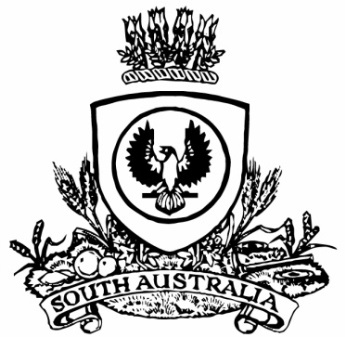 THE SOUTH AUSTRALIANGOVERNMENT GAZETTEPublished by AuthorityAdelaide, Thursday, 29 October 2020ContentsGovernor’s InstrumentsAppointmentsDepartment of the Premier and CabinetAdelaide, 29 October 2020His Excellency the Governor in Executive Council has revoked the appointment of Theresa Anne Whiting as Presiding Member of the South Australian Museum Board, effective from 12 November 2020 - pursuant to the provisions of the South Australian Museum Act 1976 and section 36 of the Acts Interpretation Act 1915.By command,Steven Spence MarshallPremierDPC20/089CSDepartment of the Premier and CabinetAdelaide, 29 October 2020His Excellency the Governor in Executive Council has been pleased to appoint the undermentioned to the South Australian Museum Board, pursuant to the provisions of the South Australian Museum Act 1976:Member: from 12 November 2020 until 11 November 2023Kim Andrew CheaterPresiding Member: from 12 November 2020 until 11 November 2023Kim Andrew CheaterBy command,Steven Spence MarshallPremierDPC20/089CSDepartment of the Premier and CabinetAdelaide, 29 October 2020His Excellency the Governor in Executive Council has been pleased to appoint the undermentioned to the South Eastern Water Conservation and Drainage Board, pursuant to the provisions of the South Eastern Water Conservation and Drainage Act 1992:Presiding Member: from 29 October 2020 until 12 August 2024Brett Nicholas McLarenDeputy Presiding Member: from 29 October 2020 until 4 September 2023Michael Harvie BlebyBy command,Steven Spence MarshallPremier20EWDEWCS0032Department of the Premier and CabinetAdelaide, 29 October 2020His Excellency the Governor in Executive Council has been pleased to appoint the undermentioned to the Adelaide Festival Centre Trust, pursuant to the provisions of the Adelaide Festival Centre Trust Act 1971:Member: from 29 October 2020 until 28 October 2023Sandra Maaike Jayne VerschoorSteven John WoolhouseBy command,Steven Spence MarshallPremierDPC20/088CSDepartment of the Premier and CabinetAdelaide, 29 October 2020His Excellency the Governor in Executive Council has been pleased to appoint Miles Andrew Crawley SC as a Judge of the District Court of South Australia effective from 7 December 2020 - pursuant to section 12 of the District Court Act 1991.By command,Steven Spence MarshallPremierAGO0172-20CSLegislative Council OfficeAdelaide, 23 September 2020Forwarded to the Honourable the Premier, the following Resolution, passed by the Legislative Council on 23 September 2020.That the General Miscellaneous No. 2 Regulations under the Planning, Development and Infrastructure Act 2016, made on 23 July 2020 and laid on the Table of this Council on 8 September 2020, be disallowed.Dated: 23 September 2020Chris SchwarzClerk of Legislative CouncilProclamationsSouth AustraliaStatutes Amendment (Sentencing) Act (Commencement) Proclamation 20201—Short titleThis proclamation may be cited as the Statutes Amendment (Sentencing) Act (Commencement) Proclamation 2020.2—Commencement of ActThe Statutes Amendment (Sentencing) Act 2020 (No 35 of 2020) comes into operation on 2 November 2020.Made by the Governorwith the advice and consent of the Executive Councilon 29 October 2020South AustraliaSouth Australian Employment Tribunal (Appointment of Deputy President) Proclamation 2020under section 13 of the South Australian Employment Tribunal Act 20141—Short titleThis proclamation may be cited as the South Australian Employment Tribunal (Appointment of Deputy President) Proclamation 2020.2—CommencementThis proclamation comes into operation on 7 December 2020.3—Appointment of Deputy PresidentMiles Andrew Crawley, a Judge of the District Court, is appointed to be a Deputy President of the South Australian Employment Tribunal from 7 December 2020.Made by the Governorafter consultation by the Attorney-General with the Chief Justice of the Supreme Court and the Chief Judge of the District Court, and with the advice and consent of the Executive Councilon 29 October 2020RegulationsSouth AustraliaSummary Offences (Custody Notification Service) (No 2) Variation Regulations 2020under the Summary Offences Act 1953ContentsPart 1—Preliminary1	Short title2	Commencement3	Variation provisionsPart 2—Variation of Summary Offences (Custody Notification Service) Variation Regulations 20204	Variation of regulation 2—CommencementPart 1—Preliminary1—Short titleThese regulations may be cited as the Summary Offences (Custody Notification Service) (No 2) Variation Regulations 2020.2—CommencementThese regulations come into operation on the day on which they are made.3—Variation provisionsIn these regulations, a provision under a heading referring to the variation of specified regulations varies the regulations so specified.Part 2—Variation of Summary Offences (Custody Notification Service) Variation Regulations 20204—Variation of regulation 2—CommencementRegulation 2—delete "4 months after the day on which they are made" and substitute:on 22 February 2021Note—As required by section 10AA(2) of the Subordinate Legislation Act 1978, the Minister has certified that, in the Minister's opinion, it is necessary or appropriate that these regulations come into operation as set out in these regulations.Made by the Governorwith the advice and consent of the Executive Councilon 29 October 2020No 288 of 2020South AustraliaSentencing (Discounts) Variation Regulations 2020under the Sentencing Act 2017ContentsPart 1—Preliminary1	Short title2	Commencement3	Variation provisionsPart 2—Variation of Sentencing Regulations 20184	Variation of regulation 6—Prescribed modifications relating to sentencing discounts when ex officio information laid (section 40)Part 1—Preliminary1—Short titleThese regulations may be cited as the Sentencing (Discounts) Variation Regulations 2020.2—CommencementThese regulations come into operation on the day on which the Statutes Amendment (Sentencing) Act 2020 comes into operation.3—Variation provisionsIn these regulations, a provision under a heading referring to the variation of specified regulations varies the regulations so specified.Part 2—Variation of Sentencing Regulations 20184—Variation of regulation 6—Prescribed modifications relating to sentencing discounts when ex officio information laid (section 40)	(1)	Regulation 6(1), inserted subsection (3)(a)(i) and (ii)—delete subparagraphs (i) and (ii) and substitute:	(i)	the sentencing court may reduce the sentence that it would otherwise have imposed by—	(A)	in the case of a serious indictable offence—up to 25%; or	(B)	in any other case—up to 35%,if the defendant pleads guilty to the relevant offence or offences during the period commencing immediately after the first date fixed for the arraignment of the defendant in the superior court in relation to the relevant offence or offences and ending not more than 4 weeks after that date; and	(ii)	the sentencing court may reduce the sentence that it would otherwise have imposed by—	(A)	in the case of a serious indictable offence—up to 15%; or	(B)	in any other case—up to 25%,if the defendant pleads guilty to the relevant offence or offences more than 4 weeks after the first date fixed for the arraignment of the defendant in the superior court in relation to the relevant offence or offences but on or before the day of the commencement of the defendant's trial for the relevant offence or offences; and	(2)	Regulation 6(1), inserted subsection (3)(b)—delete "by up to 20%." and substitute:by—	(i)	in the case of a serious indictable offence—up to 10%; or	(ii)	in any other case—up to 15%.Note—As required by section 10AA(2) of the Subordinate Legislation Act 1978, the Minister has certified that, in the Minister's opinion, it is necessary or appropriate that these regulations come into operation as set out in these regulations.Made by the Governorwith the advice and consent of the Executive Councilon 29 October 2020No 289 of 2020State Government InstrumentsAssociations Incorporation Act 1985Section 42(2)Dissolution of AssociationWHEREAS the CORPORATE AFFAIRS COMMISSION (the Commission) pursuant to Section 42(1) of the Associations Incorporation Act 1985 (the Act) is of the opinion that the undertaking or operations of THE PARAPLEGIC AND QUADRIPLEGIC ASSOCIATION OF SOUTH AUSTRALIA INCORPORATED (the Association) being an incorporated association under the Act are being carried on, or would more appropriately be carried on by a company limited by guarantee incorporated under the Corporations Act 2001 (Cth) AND WHEREAS the Commission was on 28 September 2020 requested by the Association to transfer its undertaking to THE PARAPLEGIC & QUADRIPLEGIC ASSOCIATION OF SOUTH AUSTRALIA LTD (Australian Company Number 644 670 977), the Commission pursuant to Section 42(2) of the Act DOES HEREBY ORDER that on 29 October 2020, the Association will be dissolved, the property of the Association becomes the property of THE PARAPLEGIC & QUADRIPLEGIC ASSOCIATION OF SOUTH AUSTRALIA LTD and the rights and liabilities of the Association become the rights and liabilities of THE PARAPLEGIC & QUADRIPLEGIC ASSOCIATION OF SOUTH AUSTRALIA LTD.Given under the seal of the Commission at Adelaide.Dated: 29 October 2020Bradley SimpsonA delegate of the Corporate Affairs CommissionEnvironment Protection Act 1993Prohibition on Taking Water Affected by Site ContaminationI, ANDREW WALTER PRUSZINSKI, Manager Site Contamination and Delegate of the Environment Protection Authority (‘the Authority’), being satisfied that site contamination exists that affects or threatens groundwater and that action is necessary pursuant to section 103S of the Environment Protection Act 1993 to prevent actual or potential harm to human health or safety hereby prohibit the taking of groundwater from the 1st Quaternary aquifer (as defined below) within the area specified in the map to this notice, other than for environmental assessment or environmental monitoring purposes or as approved in writing by the Authority.This Notice relates to groundwater in:(i)	The Keswick Clay aquifer and the 1st Hindmarsh Clay aquifer, being the body of groundwater 0 to approximately 18 metres below the ground surface within the specified areaThe site contamination affecting the groundwater is in the form of chlorinated hydrocarbons, petroleum hydrocarbons, metals and nitrates which represent actual or potential harm to human health or safety. This prohibition becomes official upon the gazettal of this notice.Dated: 29 October 2020A. PruszinskiManager Site ContaminationEnvironment Protection AuthorityGroundwater Prohibition Area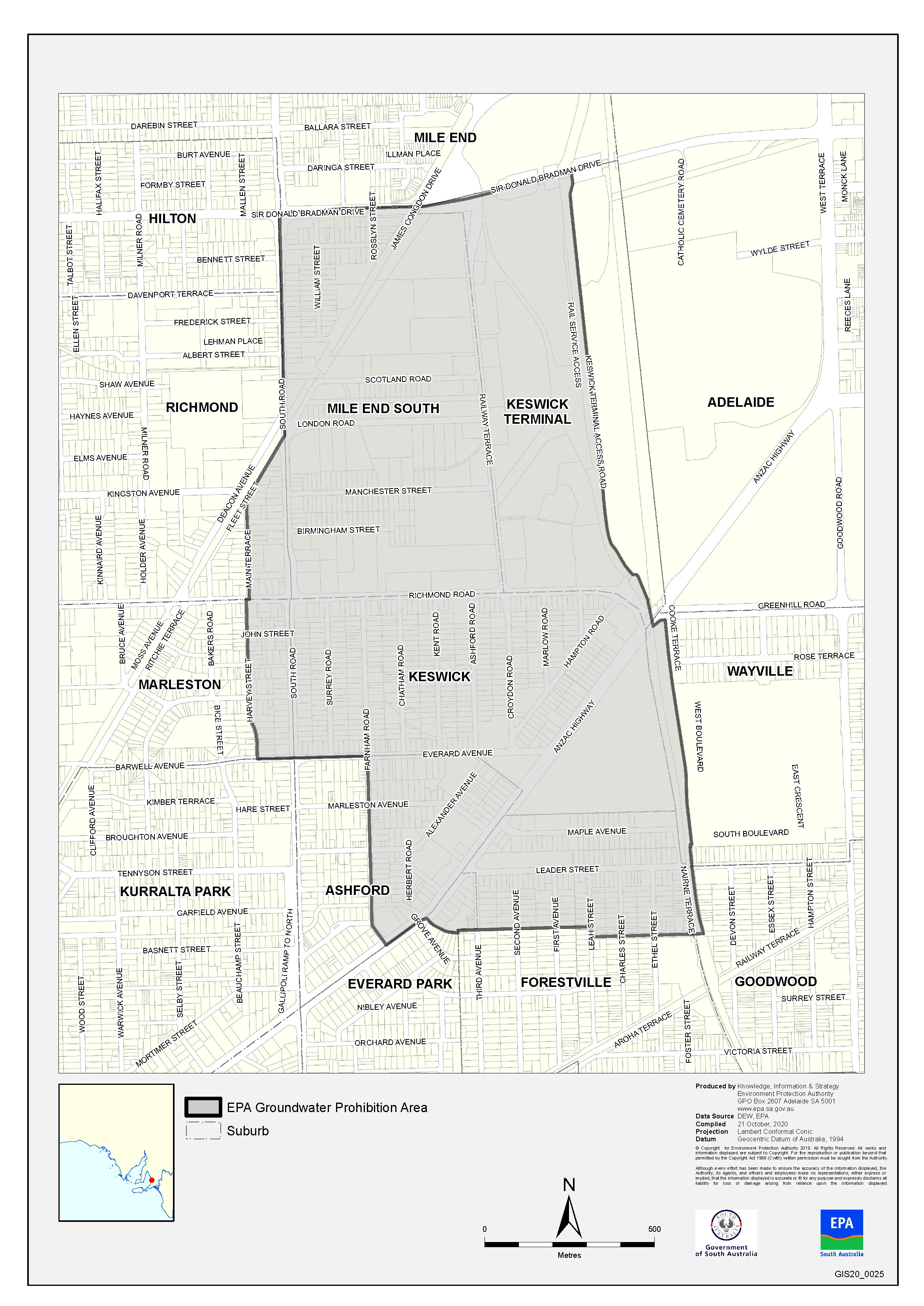 Environment Protection Act 1993Revocation of Approval of Category B ContainersI, ANDREA KAYE WOODS, Delegate of the Environment Protection Authority (‘the Authority’), pursuant to section 68 of the Environment Protection Act, 1993 (SA) (‘the Act’) hereby revoke the approvals of the classes of category B containers sold in South Australia as identified by reference to the following matters, which are described in the first 4 columns of Schedule 1 of this Notice.(a)	the product which each class of containers shall contain;(b)	the size of the containers;(c)	the type of containers;(d)	the name of the holders of these approvalsThese approvals are revoked as the Authority is satisfied that the waste management arrangement between the approval holder and the party named in column 5 of Schedule 1 of this Notice has been cancelled.Dated: 29 October 2020Andrea Kaye WoodsDelegate of the Environment Protection AuthoritySchedule 1Fire and Emergency Services Act 2005Section 78Fire Danger SeasonTHE South Australian Country Fire Service hereby:1.	Fixes the date of the Fire Danger Season within the part of the State defined as the Eastern Eyre Peninsula Fire Ban District so as to commence on the 1st of November 2020 and to end on the 15th of April 2021.2.	Fixes the date of the Fire Danger Season within the part of the State defined as the Flinders Fire Ban District so as to commence on the 1st of November 2020 and to end on the 15th of April 2021.3.	Fixes the date of the Fire Danger Season within the part of the State defined as the Lower Eyre Peninsula Fire Ban District so as to commence on the 15th of November 2020 and to end on the 15th of April 2021.4.	Fixes the date of the Fire Danger Season within the part of the State defined as the Lower South East Fire Ban District so as to commence on the 1st of December 2020 and to end on the 30th of April 2021.5.	Fixes the date of the Fire Danger Season within the part of the State defined as the Mid North Fire Ban District so as to commence on the 15th of November 2020 and to end on the 30th of April 2021.6.	Fixes the date of the Fire Danger Season within the part of the State defined as the Murraylands Fire Ban District so as to commence on the 15th of November 2020 and to end on the 15th of April 2021.7.	Fixes the date of the Fire Danger Season within the part of the State defined as the North East Pastoral Fire Ban District so as to commence on the 1st of November 2020 and to end on the 31st of March 2021.8.	Fixes the date of the Fire Danger Season within the part of the State defined as the North West Pastoral Fire Ban District so as to commence on the 1st of November 2020 and to end on the 31st of March 2021.9.	Fixes the date of the Fire Danger Season within the part of the State defined as the Riverland Fire Ban District so as to commence on the 15th of November 2020 and to end on the 15th of April 2021.10.	Fixes the date of the Fire Danger Season within the part of the State defined as the Upper South East Fire Ban District so as to commence on the 15th of November 2020 and to end on the 15th of April 2021.11.	Fixes the date of the Fire Danger Season within the part of the State defined as the West Coast Fire Ban District so as to commence on the 1st of November 2020 and to end on the 15th of April 2021.12.	Fixes the date of the Fire Danger Season within the part of the State defined as the Yorke Peninsula Fire Ban District so as to commence on the 15th of November 2020 and to end on the 30th of April 2021.Dated: 29 October 2020Mark Jones QFSMChief OfficerSA Country Fire ServiceFirearms Regulations 2017Recognised Firearms ClubI DECLARE Mega Courts Indoor Sports to be a recognised Paint-ball Operator, pursuant to Regulation 83 (1) of the Firearms Regulations 2017.Dated: 27 October 2020Superintendent Stephen HowardDelegate of the Registrar of FirearmsFisheries Management Act 2007Section 115Exemption No. ME9903135TAKE NOTICE that pursuant to section 115 of the Fisheries Management Act 2007, Dr Matthew Bansemer of the Department of Primary Industries and Regions (PIRSA), 2 Hamra Avenue West Beach, SA 5024, (the ‘exemption holder’) and his nominated agents are exempt from sections 70, 72(2) and 79(9) of the Fisheries Management Act 2007, and regulations 4(1) and 5(a), and clauses 39(a), 63 and 113(1)(a) of Schedule 6 of the Fisheries Management (General) Regulations 2017 only insofar as he may take aquatic resources in waters described in Schedule 1 using the gear specified in Schedule 2 (the exempted activity), subject to the conditions set out in Schedule 3, from 21 October 2020 until 20 October 2021, unless varied or revoked earlier.Schedule 1•	The waters of the Port Pirie (Fishing Closure Zone 1 and Zone 2), South Australia.•	Zone 1—the waters of Germein Bay contained within and bounded by a line commencing at the St Andrews Cross located at 33°06′55.75″ South, 137°56′19.89″ East, then east north-easterly to the point south of the Weeroona Island boat ramp on mean high water springs closest to 33°06′11.85″ South, 138°01′27.02″ East, then easterly to the point on mean high water springs near Causeway Road closest to 33°06′11.85″ South, 138°02′39.21″ East, then beginning southerly along the line of mean high water springs to the point south of Second Creek closest to 33°09′41.96″ South, 137°56′19.89″ East, then northerly to the point of commencement.•	Zone 2—the waters of Germein Bay contained within and bounded by a line commencing at the St Andrews Cross located at 33°00′35.84″ South, 137°57′03.42″ East, then east north-easterly to the point on the mainland on mean high water springs closest to 33°00′18.93″ South, 137°58′00.86″ East, then beginning southerly along the line of mean high water springs to the point near Causeway Road closest to 33°06′11.85″ South, 138°02′39.21″ East, then westerly to the point on mean high water springs south of the Weeroona Island boat ramp closest to 33°06′11.85″ South, 138°01′27.02″ East, west southwesterly to the St Andrews Cross located at 33°06′55.75″ South, 137°56′19.89″ East, and northerly to the point of commencement.For the purposes of this notice all lines are geodesics and coordinates are expressed in terms of the Geocentric Datum of Australia 2020 (GDA2020). GDA2020 has the same meaning as in the National Measurement (Recognized-Value Standard of Measurement of Position) Determination 2017 made under section 8A of the National Measurement Act 1960 of the Commonwealth.Schedule 2•	1x multi panel gill net with maximum dimensions of 45 m x 2.5 m with mesh sizes of 30, 50, 70, 110, 150 mm.•	1x gill net with maximum dimensions of 50 m x 2.5 m with a mesh size of 55 mm.Schedule 31.	Aquatic resources taken under this exemption are for scientific purposes only and cannot be sold or consumed. Any noxious species must be disposed of appropriately at an approved waste facility. 2.	The following persons are nominated agents holder under this exemption:3.	The terminal ends of each gill net must be clearly marked with white floats and identification tags of the South Australian Research and Development Institute (SARDI).4.	Any vessel used pursuant to this exemption must clearly be identified as a research vessel of SARDI and clearly display signage of the agency. 5.	The exemption holder must notify PIRSA FISHWATCH on 1800 065 522 at least 1 hour prior to conducting the exempted activity and must answer the following questions:•	Name of caller•	Date, time and location of the proposed activity•	Launch and retrieval location •	Vessel number•	Vehicle registration•	Name of agents assisting•	Ministerial exemption number6.	While engaged in the exempted activity the exemption holder or agent must be in possession of a copy of this notice and such a notice must be able to produce it to a PIRSA Fisheries Officer on request.7.	The exemption holder must not contravene or fail to comply with the Fisheries Management Act 2007 or any regulations made under that Act, except where specifically exempted by this notice.Dated: 20 October 2020Prof Gavin BeggA/Executive DirectorFisheries and AquacultureDelegate of the Minister for Primary Industries and Regional DevelopmentFisheries Management Act 2007Section 79Snapper ClosureTAKE NOTICE that it is hereby declared that it shall be unlawful for any person to engage in the class of fishing activity specified in Schedule 1 within the waters described in Schedule 2 during the period specified in Schedule 3.Schedule 1The act of taking or an act preparatory to or involved in the taking or the possession of Snapper (Chrysophrys auratus).Schedule 2The waters of the South East comprising the waters of the State of South Australia contained within and bounded by a line commencing at a location on mean high water springs closest to 35°38′33.77″ (35°38.563′) South, 138°31′20.80″ (138°31.347′) East (Newland Head), then southwesterly to a location on the mean high water springs closest to 35°50′29.14″ (35°50.486′) South, 138°08′05.67″ (138°08.095′) East (Cape Willoughby), then beginning westerly along the line of mean high water springs to the location closest to 35°53′11.26″ (35°53.188) South, 136°32′3.92″ (136°32.065′) East (Vennachar Point), then continuing south along the meridian of longitude 136°32′36″ (136°32.600′) East to the southern limit of the waters of the State, then northeasterly along said boundary to its intersection with the eastern border of the State of South Australia near 38°03′23.36″ (38°03.389′) South, 140°57′56.86″ (140°57.948′) East, then beginning along the eastern border of the State of South Australia to a location on the mean high water springs closest to 38°03′23.36″ (38°03.389′) South, 140°57′56.86″ (140°57.948′) East, then beginning westerly following the line of mean high water springs to the point of commencement.Schedule 30001 hours on 1 November 2020 until 1200 hours on 1 February 2021.For the purpose of this notice all lines are geodesics based on the Geocentric Datum of Australia 2020 (GDA2020). GDA2020 has the same meaning as in the National Measurement (Recognized-Value Standard of Measurement of Position) Determination 2017 made under section 8A of the National Measurement Act 1960 of the Commonwealth. All co-ordinates are expressed in terms of GDA2020.Dated: 29 October 2020Prof Gavin BeggA/Executive DirectorFisheries and AquacultureDelegate of the Minister for Primary Industries and Regional DevelopmentGeographical Names Act 1991Notice to Intention to Assign a Name to a PlaceNOTICE is hereby given pursuant to the provisions of the Act, that the Attorney-General seeks public comment on a proposal to:•	Assign the dual name ROBS POINT/WIRUKUM to a place currently referred to as Robs Point in the area named Coorong.Copies of the plan for this naming proposal can be viewed at:•	the Office of the Surveyor-General, 101 Grenfell Street, Adelaide•	the Land Services website at www.sa.gov.au/placenameproposals Submissions in writing regarding this proposal may be lodged with the Surveyor-General, GPO Box 1354, Adelaide SA 5001, within 28 days of the publication of this notice.Dated: 29 October 2020Michael BurdettSurveyor-GeneralAttorney-General’s DepartmentDPTI: 2020/14651/01Housing Improvement Act 2016Rent ControlThe Minister for Human Services Delegate in the exercise of the powers conferred by the Housing Improvement Act 2016, does hereby fix the maximum rental per week which shall be payable subject to Section 55 of the Residential Tenancies Act 1995, in respect of each house described in the following table. The amount shown in the said table shall come into force on the date of this publication in the Gazette.Dated: 29 October 2020Craig ThompsonActing Housing Regulator and RegistrarHousing Safety Authority, SAHADelegate of Minister for Human ServicesHousing Improvement Act 2016Rent Control RevocationsWhereas the Minister for Human Services Delegate is satisfied that each of the houses described hereunder has ceased to be unsafe or unsuitable for human habitation for the purposes of the Housing Improvement Act 2016, notice is hereby given that, in exercise of the powers conferred by the said Act, the Minister for Human Services Delegate does hereby revoke the said Rent Control in respect of each property.Dated: 29 October 2020Craig ThompsonActing Housing Regulator and RegistrarHousing Safety Authority, SAHADelegate of Minister for Human ServicesPetroleum and Geothermal Energy Act 2000Revocation of Suspension of ConditionRevocation of Extension of Licence TermPetroleum Retention Licences—PRLs 231, 232 and 233Pursuant to section 76A(2) of the Petroleum and Geothermal Energy Act 2000, notice is hereby given that the suspension of Condition 12.1 of Petroleum Retention Licences 231, 232 and 233 for the period from 19 January 2021 to 18 January 2020 inclusive, approved on 29 May 2020 has been revoked.As a consequence of the revocation of the suspension dated 29 May 2020, the extension to the term of PRLs 231, 232 and 233 has also been revoked. PRLs 231, 232 and 233 will now expire on 18 January 2023.Dated: 20 October 2020Barry A. GoldsteinExecutive DirectorEnergy Resources DivisionDepartment for Energy and MiningDelegate of the Minister for Energy and MiningPetroleum and Geothermal Energy Act 2000Amendment of ‘Description of Area’ of Associated Facilities Licence—AFL 98Notice is hereby given that under the provisions of section 82 of the Petroleum and Geothermal Energy Act 2000, pursuant to delegated powers dated 29 June 2018, the ‘Description of Area’ of the abovementioned Associated Facilities Licence has been amended to reflect the consolidation of Associated Facilities Licence AFL 98 with the area of adjacent Associated Activities Licence Application AALA 291.Associated Facilities Licence (AFL 98) granted on 14 November 2007 is hereby amended by substituting the “Description of Area” with the following:All that part of the State of South Australia, bounded as follows:A 25 metre buffer around the line joining points of coordinates set out in the following table:All coordinates MGA94, Zone 54andA 25 metre buffer around the line joining points of coordinates:356125mE	6894818mN356364mE	6894818mNandAn area bounded by the following coordinates:363501mE	6883097mN363463mE	6883092mN363446mE	6883115mN363495mE	6883141mN363501mE	6883097mNAREA: 2.189 square kilometres approximatelyDated: 21 October 2020Barry GoldsteinExecutive DirectorEnergy Resources DivisionDepartment for Energy and MiningDelegate of the Minister for Energy and MiningPetroleum and Geothermal Energy Act 2000Suspension of Petroleum Retention Licences—PRLs 231, 232 and 233Pursuant to section 90 of the Petroleum and Geothermal Energy Act 2000, notice is hereby given that the abovementioned Licences have been suspended for the period from 1 October 2020 until 30 September 2021 inclusive, pursuant to delegated powers dated 29 June 2018.The expiry date of PRLs 231, 232 and 233 is now determined to be 18 January 2024.Dated: 20 October 2020Barry A. GoldsteinExecutive DirectorEnergy Resources DivisionDepartment for Energy and MiningDelegate of the Minister for Energy and MiningProfessional Standards Act 2004RICS Valuers Limited SchemePURSUANT to section 34(2) of the Professional Standards Act 2004, I authorise the extension of the RICS Valuers Limited Scheme for a period of 12 months.I specify 31 December 2021 as the revised expiry date of the RICS Valuers Limited Scheme.Dated: 23 October 2020Vickie ChapmanAttorney-GeneralRoad Traffic Act 1961South AustraliaRoad Traffic (Electric Personal Transporters) Notice No 4 2020under section 161A of the Road Traffic Act 19611	Short titleThis Notice may be cited as the Road Traffic (City of Adelaide Scooter Trial Extension) Notice 2020.2	Operation and revocationThis Notice comes into operation on the day on which it is made, and will cease operation on 31 October 2021. This Notice revokes the Road Traffic (City of Adelaide Scooter Trial) Notice 2020 of 30 January 2020.3	InterpretationIn this Notice—Act means the Road Traffic Act 1961;Council means the Corporation of the City of Adelaide;electric personal transporter has the same meaning as in the Road Traffic (Miscellaneous) Regulations 2014;Minister means the Minister to whom the administration of the Act is committed;path means a bicycle path, footpath, separated footpath or shared path.4	ApprovalIn accordance with the power under section 161A of the Act, I hereby approve an electric personal transporter to be driven on or over a road.5	ConditionsAn electric personal transporter may only be driven:within the Council area designated in the Schedule to this Notice;on roads and paths not prohibited for use by Council;if supplied by an operator permitted by Council, or otherwise authorised or accredited;by a driver aged 18 years old or older;if the electric personal transporter meets the criteria in paragraphs (a) to (d) of the definition of scooter in rule 244A(1) of the Australian Road Rules;if the maximum speed of the electric personal transporter cannot exceed 15km/h;if the unladen mass of the electric personal transporter does not exceed 25kg.6	RevocationThis Notice may be revoked by the Minister or his delegate at any time.7	ExecutionDated: 19 October 2020Hon Corey Wingard MPMinister for Infrastructure and Transport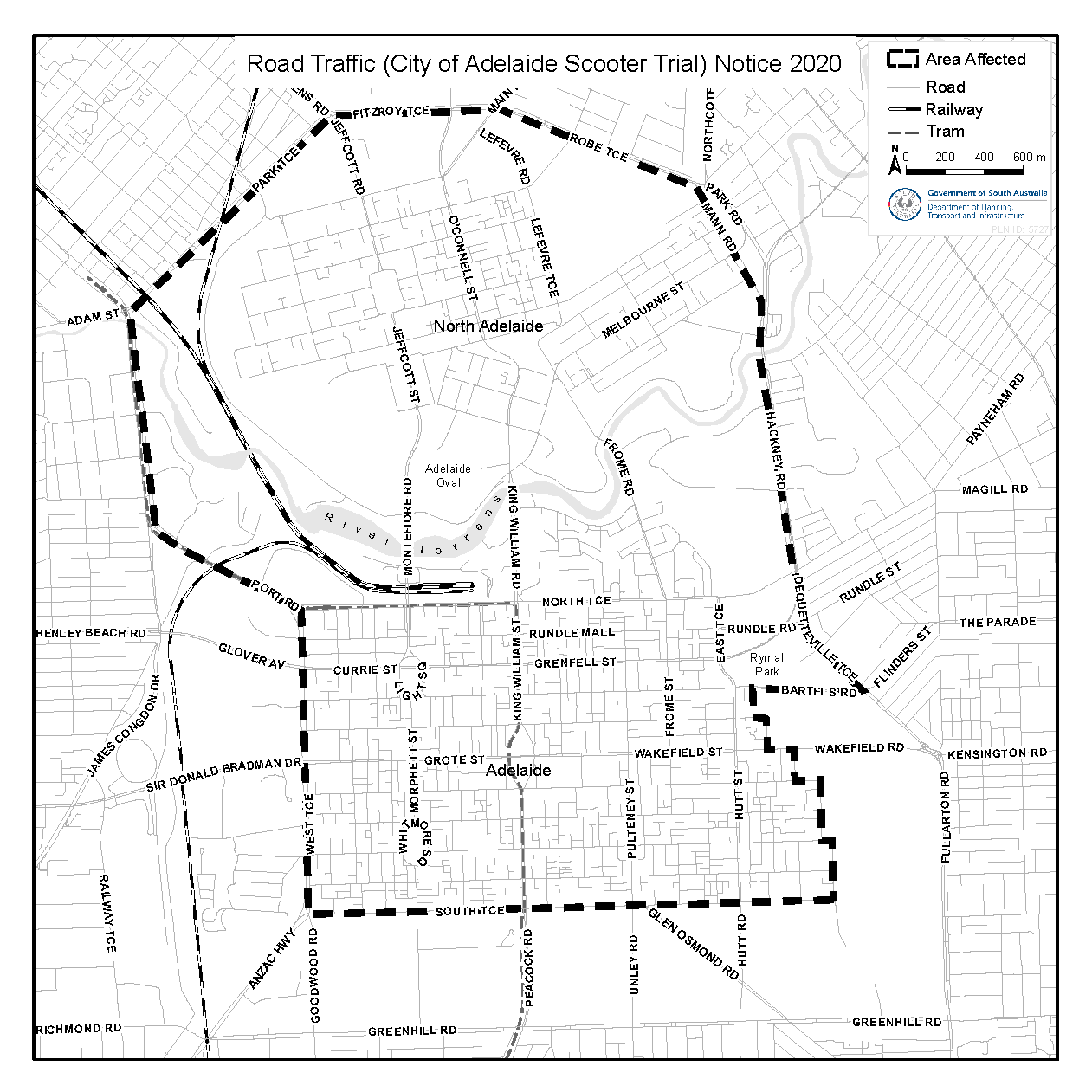 Roads (Opening and Closing) Act 1991Instrument of DelegationRevocation of Previous DelegationSections 24, 26, 34(4), 34(9), and 37(3)I, Vickie Ann Chapman, Attorney-General, in the State of South Australia, in accordance with the powers conferred on me pursuant to Section 45 of the Roads (Opening and Closing) Act 1991 (the Act), hereby REVOKE the previous delegation issued to the Surveyor-General dated 24 April 2014 to exercise powers under Sections 24, 26, 34(4) and 34(9) of the Act.DelegationI, Vickie Ann Chapman, Attorney-General, in the State of South Australia, in accordance with the powers conferred on me pursuant to Section 45 of the Roads (Opening and Closing) Act 1991 (the Act), hereby DELEGATE to the person holding or acting in the position of:•	Surveyor-General as established by Section 5 of the Survey Act 1992the powers and functions conferred on me under the Act as set out in the table below, subject to the limitations and conditions specified in this Instrument of Delegation.Conditions of DelegationThis delegation is subject to the following conditions:1.	If an objection in relation to a proposed road process was made under Section 13(1) of the Act, the power to confirm a road process order in Section 24 can only be exercised if the objection to the proposed road process order was withdrawn or satisfied.2.	If an application was made for an easement under Section 13(2) of the Act, the power to confirm a road process order in Section 24 can only be exercised if the application for an easement was withdrawn or satisfied.3.	If a representation to a proposal to close a road was made under Section 34 of the Act, the power to make an order closing the road under Section 34(4) of the Act can only be exercised if the representation was withdrawn or satisfied.4.	This delegation may be revoked or varied at any time by further instrument in writing.Dated: 23 October 2020Hon Vickie Chapman MPAttorney-GeneralRoads (Opening and Closing) Act 1991Section 24Notice of Confirmation of Road Process OrderRoad Closure—Parker Street, MannumBY Road Process Order made on 5 August 2020, the Mid Murray Council ordered that:1.	Portion of Parker Street, Mannum, situated adjoining Allotment 91 in Filed Plan 212889, Hundred of Finniss, more particularly delineated and marked ‘A’ in Preliminary Plan 20/0015 be closed.2.	Transfer the whole of the land subject to closure to Mannum District Hospital Health Advisory Council Inc. in accordance with the Agreement for Transfer dated 5 August 2020 entered into between the Mid Murray Council and Mannum District Hospital Health Advisory Council Inc.3.	The following easement is to be granted over portion of the land subject to closure:Grant to Distribution Lessor Corporation (subject to Lease 8890000) an easement for the transmission of electricity by underground cable over the land marked ‘C’ in Deposited Plan 124829.On 23 October 2020 that order was confirmed by the Attorney-General conditionally upon the deposit by the Registrar-General of Deposited Plan 124829 being the authority for the new boundaries.Pursuant to section 24 of the Roads (Opening and Closing) Act 1991, NOTICE of the order referred to above and its confirmation is hereby given.Dated: 29 October 2020M. P. BurdettSurveyor-GeneralDPTI: 2020/09218/01Training and Skills Development Act 2008Part 4—Apprenticeships/TraineeshipsPURSUANT to the provision of the Training and Skills Development Act 2008, the Training and Skills Commission (TaSC) gives notice that determines the following Trades or Declared Vocations in addition to the Gazette notices of:Trades or Declared Vocations and Required Qualifications and Training Contract Conditions for the Agriculture, Horticulture and Conservation and Land Management (AHC) and Transport and Logistics Industry (TLI) training packages - Corrections from Notice 160Local Government InstrumentsCity of AdelaideNotice of Road Authorisation and Permit ProposalThe Council gives notice, pursuant to section 223 of the Local Government Act 1999 (“the Act”), that it is considering a proposal to grant to Karidis Corporation Limited:•	an authorisation under section 221 of the Act for a 5-year term to authorise alterations to a portion of an unnamed public road off Tom’s Court (“the Road”), including the installation of a screen along the width of the Road; and•	a permit under section 222 of the Act for a 5-year term to exclusively use the Road for a business purpose in connection with the business activities on the adjacent land located at 20 Tom’s Court, Adelaide.The Road is marked “A” on plans that are available for inspection at https://www.cityofadelaide.com.au/media-centre/public-notices/. The plans are also available during ordinary office hours at the Council’s principal office, 25 Pirie Street, Adelaide, SA 5000 and the following Council libraries/centres: City Library; Hutt Street Library; Tynte Street Library; North Adelaide Community Centre; South West Community Centre, and Box Factory.Further details regarding the proposal can be obtained by calling 8203 7322 or 8203 7560.Interested persons are invited to provide written submissions to the Council in relation to the proposal on or before 19 November 2020. The Council will have regard to all submission received within the required timeframe before making any determination regarding the proposal.Submissions must be emailed to r.fryar@cityofadelaide.com.au or sent by regular mail to Senior Property Specialist (Land Tenure), GPO Box 2252, ADELAIDE SA 5001.Dated: 29 October 2020M. GoldstoneChief Executive OfficerCity of MarionReview of Elector RepresentationNotice is hereby given that the City of Marion has undertaken a review to determine whether alterations are required in respect to elector representation, including ward boundaries and the composition of Council.ReportCouncil has prepared a report which details the review process, public consultation undertaken and a proposal council considers could be carried into effect. A copy of this report is available from Council administration building at 245 Sturt Rd, Sturt during office hours, the Council website www.marion.sa.gov.au or by contacting Ms Jaimie Thwaites, Acting Manager Corporate Governance on 8375 6600.Written SubmissionsWritten submissions are invited from interested person(s) from 28 October to 24 November 2020 and should be directed to Acting CEO, Mr Tony Lines, City of Marion, PO Box 21, Oaklands Park, 5046 or Council@marion.sa.gov.au, to be received by close of business on Tuesday, 24 November 2020.Any person(s) making a written submission will be invited to appear before a Council meeting to be heard in respect of their submission. Council will hear these submissions at its meeting commencing at 6.30 pm on the 24 November 2020.Information regarding the representation review can be obtained by contacting Ms Jaimie Thwaites on 8375 6600 or Jaimie.thwaites@marion.sa.gov.au.Dated: 29 October 2020Tony LinesActing Chief Executive OfficerCity of Victor HarborRenaming of Public Road BridgeNotice is hereby given pursuant to Section 219(1) of the Local Government Act 1999, that the City of Victor Harbor resolved at its meeting held on 28 September 2020, that the public road bridge previously referred to as Back Valley Bridge (1) be renamed to Pioneer Bridge.Dated: 20 October 2020Victoria MacKirdyChief Executive OfficerDistrict Council of Streaky BayPublic ConsultationReview of Elector RepresentationNotice is hereby given that the District Council of Streaky Bay is undertaking a review to determine whether a change of arrangements are required in respect to elector representation, so as to ensure that the electors of the area being adequately and fairly represented.Pursuant to the provisions of Section 12(7) of the Local Government Act 1999, notice is hereby given that Council has prepared a Representation Options Paper which examines the advantages and disadvantages of the various options available in regards to the composition and structure of Council, and the division of the council area into wards.A copy of the Representation Options Paper is available on the Council’s website (www.streakybay.sa.gov.au) for inspection and/or purchase at the Council offices at 29 Alfred Terrace, Streaky Bay.Written submissions are invited from interested persons from Thursday, 29 October 2020 and should be directed to the Chief Executive Officer, PO Box 179, Streaky Bay 5680 or emailed to dcstreaky@streakybay.sa.gov.au by close of business on Monday, 14 December 2020. Alternatively, electronic submissions can be made on Council’s website.Information regarding the elector representation review can be obtained by contacting the Chief Executive Officer on telephone 8626 1001 or by email at dcstreaky@streakybay.sa.gov.au.Dated: 29 October 2020Karina EwerChief Executive OfficerYorke Peninsula CouncilSouth AustraliaLiquor Licensing (Dry Areas) Notice 2020under section 131 (1ab) of the Liquor Licensing Act 19771—Short titleThis notice may be cited as the Liquor Licensing (Dry Areas) Notice 2020.2—CommencementThis notice comes into operation on 31 December 2020.3—Interpretation(1)	Pursuant to section 131 (1ab) of the Act, the Yorke Peninsula Council has declared that consumption and possession of liquor in the area described in the Schedule is prohibited in accordance with the provisions of the Schedule.(2)	The prohibition has effect during the periods specified in the Schedule.(3)	The prohibition does not extend to private land in the area described in the Schedule.(4)	Unless the contrary intention appears, the prohibition of the possession of liquor in the area does not extend to—(a)	A person who is genuinely passing through the area if—(1)	the liquor is in the original container in which it was purchased from licensed premises; and(2)	the container has not been opened; or(b)	a person who has possession of the liquor in the course of carrying on a business or in the course of his or her employment by another person in the course of carrying on a business; or(c)	a person who is permanently or temporarily residing in premises within the area or on the boundary of the area and who enters the area solely for the purpose of passing through it to enter those premises or who enters the area from those premises for the purpose of leaving the area.Schedule—Stansbury Area 1 and Area 21—Extent of prohibitionThe consumption of liquor and the possession of liquor is prohibited.2—Period of prohibitionFrom 10pm on 31 December 2020 to 8am on 1 January 2021.3—Description of areaThe Area 1 in Stansbury is bounded as follows: commencing at the point at which the prolongation in a straight line of the south-eastern boundary of Stormbird Street intersects the low water mark on the western side of Gulf St. Vincent, then south-westerly along that prolongation to the south- western boundary of Anzac Parade, then north-westerly along that boundary of Anzac Parade to the northern boundary of Towler Street, then westerly along that that boundary of Towler Street to the western boundary of Weaver Street, the northerly along that boundary of Weaver Street and the prolongation in a straight line of that boundary to the south-western boundary of Anzac Parade, then generally north-westerly and westerly along that boundary of Anzac Parade and the southern boundary of North Terrace to the western boundary of Parrington Street, then along the prolongation in a straight line of then western boundary of Parrington Street to the southern boundary of Dalrymple Terrace, the easterly along that boundary of Dalrymple Terrace to the western boundary of Adelaide Road, then in a straight line by the shortest route to the point at which the southern boundary of Bayview Road meets the eastern boundary of Adelaide Road, then generally easterly and north easterly along that boundary of Bayview Road to the point at which it meets the southern corner of Lot 17 DP 5864, then north-easterly and northerly along the western boundary of Lot 1 DP 37028 to the northern boundary of the Lot, then easterly along the northern boundary of Lot 1 and the prolongation in a straight line of the boundary to the low water mark on the western side of Gulf St. Vincent, then generally south-easterly along the low water mark to the northern side of Stansbury Jetty, then north-easterly south-easterly and south- westerly around the outer boundary of the jetty back to the low water mark on the southern side of the jetty (so as to include in the area the whole of the jetty and any area beneath the jetty), then south-easterly along the low water mark to the northern side of the breakwater that forms the northern wall of the enclosed boat launching facility immediately to the south-east of the jetty, then generally north-easterly, south-easterly and south-westerly around the outer boundary of the boat launching facility back to the low water mark on the shore on the southern side of the facility (so as to include in the area the whole of the facility, including the breakwaters and the area between them), then generally south-westerly and south-easterly along the low water mark on the point of commencement.Area 2 will include the area bounded on the north by South Terrace, on the east by Weaver Street, on the south by Park Terrace and on the west by the prolongation in a straight line of the western boundary of Lot 692 FP 196114.Dry Area Location—Area 1 and Area 2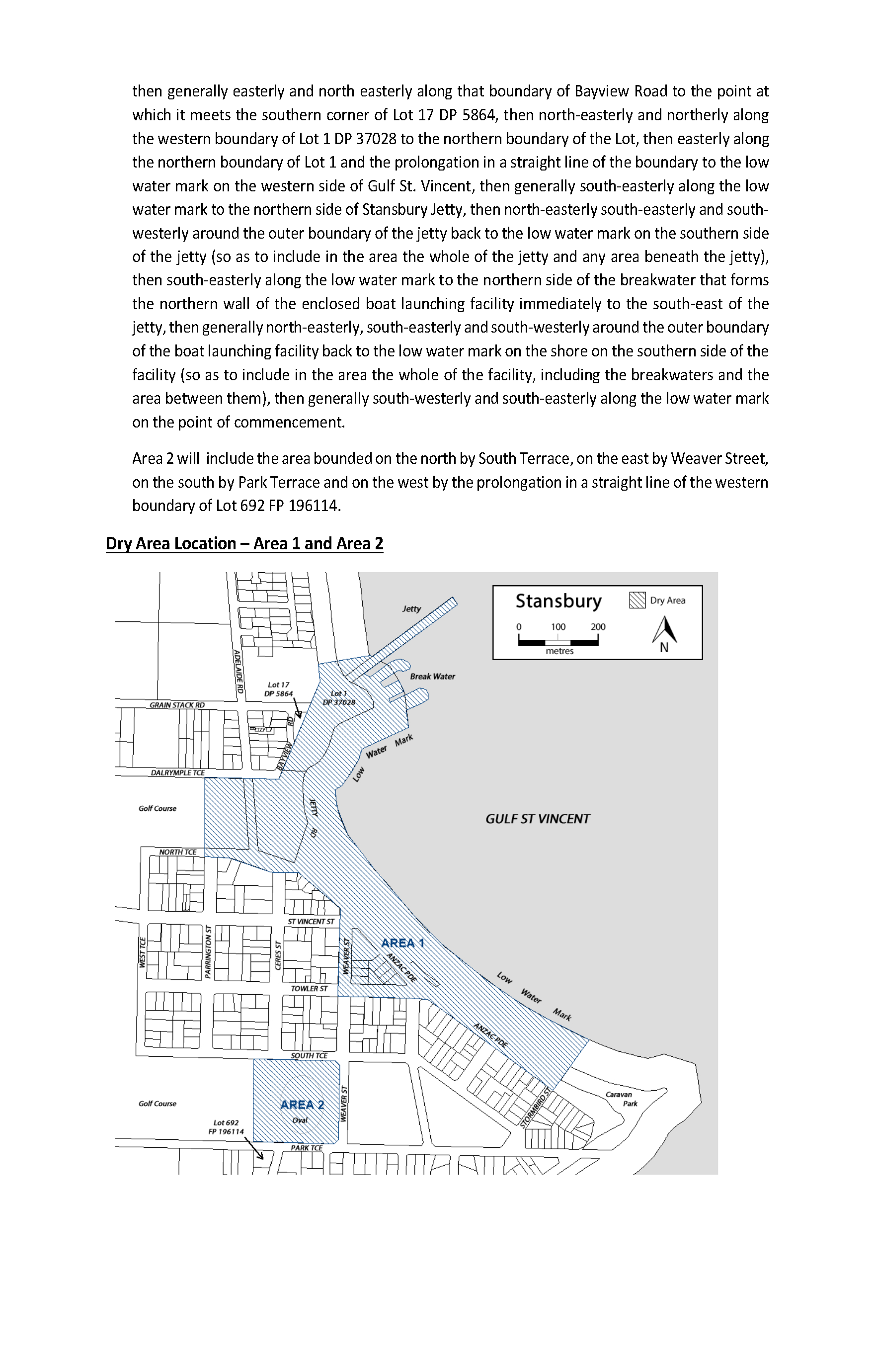 Made by the Yorke Peninsula CouncilDated: 27 October 2020Andrew CameronChief Executive OfficerPublic NoticesTrustee Act 1936Public TrusteeEstates of Deceased PersonsIn the matter of the estates of the undermentioned deceased persons:BANOUH Chris late of 84 Reservoir Road Modbury of no occupation who died 25 August 2020BEATTIE Robert John late of 4 Mallett Avenue Morphett Vale of no occupation who died 20 April 2019BROWN Moreen Patricia late of 18 Cudmore Terrace Marlestone of no occupation who died 02 June 2020HAJDINAC Petra late of 145 Mozart Court Harry Souter Boulevard Somerton Park of no occupation who died 21 July 2018JEFFERY Peter James late of 1637A Main North Road Salisbury East of no occupation who died 13 July 2020THOMAS Geoffrey Edward late of 5 Bradford Court Enfield Retired Public Servant who died 19 May 2020WARE Shirley Lorraine late of 477-479 Military Road Largs Bay Retired Sales Rep who died 19 January 2020Notice is hereby given pursuant to the Trustee Act 1936, the Inheritance (Family Provision) Act 1972 and the Family Relationships Act 1975 that all creditors, beneficiaries, and other persons having claims against the said estates are required to send, in writing, to the office of Public Trustee at GPO Box 1338, Adelaide, 5001, full particulars and proof of such claims, on or before the 27 November 2020 otherwise they will be excluded from the distribution of the said estate; and notice is also hereby given that all persons indebted to the said estates are required to pay the amount of their debts to the Public Trustee or proceedings will be taken for the recovery thereof; and all persons having any property belonging to the said estates are forthwith to deliver same to the Public Trustee.Dated: 29 October 2020N. S. RantanenPublic TrusteeAustralian Energy Market Commission (AEMC)2021 Panel of Providers for Advisory ServicesRequest for Tender (RFT)The Australian Energy Market Commission (AEMC) is an independent, national body responsible to the ministerial forum of Energy Ministers. The AEMC makes and amends the national electricity, gas and energy retail rules and conducts independent reviews for the ministerial forum of Energy Ministers.The AEMC has issued an RFT for persons interested in joining an advisory services panel to provide the AEMC with economic, regulatory, financial and other technical advice in relation to electricity, gas and retail energy markets, and the implementation of strategic communication programs. Further detail on the advisory services panel is included in the RFT documentation on the AEMC website www.aemc.gov.au. All notices and addenda that may relate to the tender will also be posted on the website.Tenders close at 5:00 pm Thursday, 26 November 2020 and must be submitted in accordance with the requirements stated in the RFT.Australian Energy Market CommissionLevel 15, 60 Castlereagh StSydney NSW 2000Telephone: (02) 8296 7800www.aemc.gov.auDated: 29 October 2020Ben BarrChief ExecutiveNational Electricity LawInitiation of Non-Controversial Rule ChangePublication of Final Rule and Final DeterminationThe Australian Energy Market Commission (AEMC) gives notice under the National Electricity Law as follows:Under ss 102 and 103, the making of the National Electricity Amendment (Reallocation of National Transmission Planner costs) Rule 2020 No. 15 (Ref. ERC0316) and related final determination. All provisions commence on 29 October 2020.Under s 95, the AEMC has requested the Minor changes 4 (Ref. ERC0321) proposal. The proposal seeks to correct minor errors and make non-material changes to the Rules. The AEMC intends to expedite the proposal under s 96 as it considers the proposed Rule is non-controversial, subject to requests not to do so. Written requests not to expedite the proposal must be received by 12 November 2020. Submissions must be received by 26 November 2020.Submissions can be made via the AEMC’s website. Before making a submission, please review the AEMC’s privacy statement on its website. Submissions should be made in accordance with the AEMC’s Guidelines for making written submissions on Rule change proposals. The AEMC publishes all submissions on its website, subject to confidentiality.Written requests should be sent to submissions@aemc.gov.au and cite the reference in the title. Before sending a request, please review the AEMC’s privacy statement on its website.Documents referred to above are available on the AEMC’s website and are available for inspection at the AEMC’s office.Australian Energy Market CommissionLevel 15, 60 Castlereagh StSydney NSW 2000Telephone: (02) 8296 7800www.aemc.gov.auDated: 29 October 2020National Gas LawInitiation of Non-Controversial Rule ChangeThe Australian Energy Market Commission (AEMC) gives notice under the National Gas Law as follows:Under s 303, the AEMC has requested the Minor changes 4 (Ref. GRC0059) proposal. The proposal seeks to correct minor errors and make non-material changes to the Rules. The AEMC intends to expedite the proposal under s 304 as it considers the proposed Rule is non-controversial, subject to requests not to do so. Written requests not to expedite the proposal must be received by 12 November 2020. Submissions must be received by 26 November 2020.Submissions can be made via the AEMC’s website. Before making a submission, please review the AEMC’s privacy statement on its website. Submissions should be made in accordance with the AEMC’s Guidelines for making written submissions on Rule change proposals. The AEMC publishes all submissions on its website, subject to confidentiality.Written requests should be sent to submissions@aemc.gov.au and cite the reference in the title. Before sending a request, please review the AEMC’s privacy statement on its website.Documents referred to above are available on the AEMC’s website and are available for inspection at the AEMC’s office.Australian Energy Market CommissionLevel 15, 60 Castlereagh StSydney NSW 2000Telephone: (02) 8296 7800www.aemc.gov.auDated: 29 October 2020Notice SubmissionThe South Australian Government Gazette is compiled and published each Thursday. Notices must be submitted before 4 p.m. Tuesday, the week of intended publication.All submissions are formatted per the gazette style and proofs are supplied as soon as possible. Alterations must be returned before 4 p.m. Wednesday.Requests to withdraw submitted notices must be received before 10 a.m. on the day of publication.Gazette notices should be emailed as Word files in the following format:Title—name of the governing Act/RegulationSubtitle—brief description of the noticeA structured body of textDate of authorisationName, position, and government department/organisation of the person authorising the noticePlease provide the following information in your email:Date of intended publicationContact details of at least two people responsible for the notice contentName of the person and organisation to be charged for the publication (Local Council and Public notices)Request for a quote, if requiredPurchase order, if requiredEmail:	governmentgazettesa@sa.gov.auPhone:	(08) 7109 7760Website:	www.governmentgazette.sa.gov.auAll instruments appearing in this gazette are to be considered official, and obeyed as suchPrinted and published weekly by authority of S. Smith, Government Printer, South Australia$7.85 per issue (plus postage), $395.00 per annual subscription—GST inclusiveOnline publications: www.governmentgazette.sa.gov.au Column 1Column 2Column 3Column 4Column 5Product NameContainer SizeContainer TypeApproval HolderCollection 
ArrangementsCoco Bit Splash Coco350mlPETAsian Food WholesalersStatewide RecyclingCoco Bit Splash Lychee350mlPETAsian Food WholesalersStatewide RecyclingDelite Apple Drink250mlLPB—AsepticAsian Food WholesalersStatewide RecyclingDelite Blackcurrant & Mixed Berries Drink250mlLPB—AsepticAsian Food WholesalersStatewide RecyclingDelite Chrysanthemum Tea250mlLPB—AsepticAsian Food WholesalersStatewide RecyclingDelite Cranberry & Pomegranate Drink250mlLPB—AsepticAsian Food WholesalersStatewide RecyclingDelite Lychee Drink250mlLPB—AsepticAsian Food WholesalersStatewide RecyclingDelite Mango Drink250mlLPB—AsepticAsian Food WholesalersStatewide RecyclingDelite Minuman Blackcurrant250mlLPB—AsepticAsian Food WholesalersStatewide RecyclingDelite Mixed Fruits Drink250mlLPB—AsepticAsian Food WholesalersStatewide RecyclingDelite Orange Drink250mlLPB—AsepticAsian Food WholesalersStatewide RecyclingDelite Pink Guava Drink250mlLPB—AsepticAsian Food WholesalersStatewide RecyclingION Supply Pocari Sweat500mlPETAsian Food WholesalersStatewide RecyclingION Supply Pocari Sweat330mlCan—AluminiumAsian Food WholesalersStatewide RecyclingIchitan Green Tea Chrysanthemum Flavour420mlPETAsian Food WholesalersStatewide RecyclingIchitan Green Tea Genmai Flavour420mlPETAsian Food WholesalersStatewide RecyclingIchitan Green Tea Honey with 
Lemon Flavour420mlPETAsian Food WholesalersStatewide RecyclingIchitan Green Tea Midori Punch Flavour420mlPETAsian Food WholesalersStatewide RecyclingIchitan Green Tea Original Flavour420mlPETAsian Food WholesalersStatewide RecyclingCheers Root Beer325mlCan—AluminiumAsian Food WholesalersStatewide RecyclingDede Aloe Vera290mlGlassAsian Food WholesalersStatewide RecyclingDede Basil Seed290mlGlassAsian Food WholesalersStatewide RecyclingDede Coconut290mlGlassAsian Food WholesalersStatewide RecyclingDede Coconut Juice520mlCan—AluminiumAsian Food WholesalersStatewide RecyclingDede Ginko290mlGlassAsian Food WholesalersStatewide RecyclingDede Longan290mlGlassAsian Food WholesalersStatewide RecyclingDede Lychee290mlGlassAsian Food WholesalersStatewide RecyclingDede Palm Juice290mlGlassAsian Food WholesalersStatewide RecyclingDede Pennywort290mlGlassAsian Food WholesalersStatewide RecyclingE Plus Energy Drink250mlCan—AluminiumAsian Food WholesalersStatewide RecyclingKokozo Grape Fruit Drink500mlPETAsian Food WholesalersStatewide RecyclingKokozo Lychee Fruit Drink500mlPETAsian Food WholesalersStatewide RecyclingKokozo Melon Fruit Drink500mlPETAsian Food WholesalersStatewide RecyclingKokozo Mixed Fruit Drink500mlPETAsian Food WholesalersStatewide RecyclingKokozo Orange Fruit Drink500mlPETAsian Food WholesalersStatewide RecyclingKokozo Pomegranate Fruit Drink500mlPETAsian Food WholesalersStatewide RecyclingKokozo Strawberry Fruit Drink500mlPETAsian Food WholesalersStatewide RecyclingLam Thong Coconut Juice520mlCan—AluminiumAsian Food WholesalersStatewide RecyclingPokka Apple Tea500mlPETAsian Food WholesalersStatewide RecyclingPokka Blueberry Tea500mlPETAsian Food WholesalersStatewide RecyclingPokka Ice Lemon Tea500mlPETAsian Food WholesalersStatewide RecyclingPokka Ice Lychee Tea500mlPETAsian Food WholesalersStatewide RecyclingPokka Ice Mango Tea500mlPETAsian Food WholesalersStatewide RecyclingPokka Jasmine Green Tea1 500mlPETAsian Food WholesalersStatewide RecyclingPokka Oolong Tea500mlPETAsian Food WholesalersStatewide RecyclingPokka Peach Tea500mlPETAsian Food WholesalersStatewide RecyclingPokka Raspberry Tea500mlPETAsian Food WholesalersStatewide RecyclingRed Drag Coconut Juice520mlCan—AluminiumAsian Food WholesalersStatewide RecyclingRed Drago Aloe Vera350mlCan—AluminiumAsian Food WholesalersStatewide RecyclingRed Drago Coconut Juice350mlCan—AluminiumAsian Food WholesalersStatewide RecyclingRed Drago Pennywort Drink350mlCan—AluminiumAsian Food WholesalersStatewide RecyclingRed Drago Roast Coconut Juice350mlCan—AluminiumAsian Food WholesalersStatewide RecyclingMacquarie Valley Preservative Free 
Tomato Juice350mlPETBevco Pty LtdStatewide RecyclingGarage Project Ale650mlGlassBrewwell Australia T/AS Garage ProjectStatewide RecyclingGarage Project Ale330mlCan—AluminiumBrewwell Australia T/AS Garage ProjectStatewide RecyclingGarage Project Cats Pajamas Old Cream Ale330mlCan—AluminiumBrewwell Australia T/AS Garage ProjectStatewide RecyclingGarage Project Dinky Pinky750mlGlassBrewwell Australia T/AS Garage ProjectStatewide RecyclingGarage Project Elder Ale750mlGlassBrewwell Australia T/AS Garage ProjectStatewide RecyclingGarage Project Golden Path330mlCan—AluminiumBrewwell Australia T/AS Garage ProjectStatewide RecyclingGarage Project Hatsukoi Neo Tokyo Lager330mlCan—AluminiumBrewwell Australia T/AS Garage ProjectStatewide RecyclingGarage Project Hop Bine750mlGlassBrewwell Australia T/AS Garage ProjectStatewide RecyclingGarage Project IPA440mlCan—AluminiumBrewwell Australia T/AS Garage ProjectStatewide RecyclingGarage Project IPA330mlCan—AluminiumBrewwell Australia T/AS Garage ProjectStatewide RecyclingGarage Project Lager330mlCan—AluminiumBrewwell Australia T/AS Garage ProjectStatewide RecyclingGarage Project Paved Paradise Inner City Saison750mlGlassBrewwell Australia T/AS Garage ProjectStatewide RecyclingGarage Project Pernicious Weed330mlCan—AluminiumBrewwell Australia T/AS Garage ProjectStatewide RecyclingGarage Project Pils N Thrills330mlCan—AluminiumBrewwell Australia T/AS Garage ProjectStatewide RecyclingGarage Project Proper Crisp Beer Dry Hopped Dry Lager330mlCan—AluminiumBrewwell Australia T/AS Garage ProjectStatewide RecyclingGarage Project Savoir Faire Pinot 2018 Beer750mlGlassBrewwell Australia T/AS Garage ProjectStatewide RecyclingGarage Project Savoir Faire Sauvignon Blanc 2018 Beer750mlGlassBrewwell Australia T/AS Garage ProjectStatewide RecyclingGarage Project Strong Ale650mlGlassBrewwell Australia T/AS Garage ProjectStatewide RecyclingGarage Project Super Fresh440mlCan—AluminiumBrewwell Australia T/AS Garage ProjectStatewide RecyclingGarage Project Turbine Pale Ale330mlGlassBrewwell Australia T/AS Garage ProjectStatewide RecyclingGarage Project Turbo Fuzz440mlCan—AluminiumBrewwell Australia T/AS Garage ProjectStatewide RecyclingGarage Project Verbotene Fruchte Rumfass650mlGlassBrewwell Australia T/AS Garage ProjectStatewide RecyclingGarage Project Weird Flex330mlCan—AluminiumBrewwell Australia T/AS Garage ProjectStatewide RecyclingGarage Project Wild Ale330mlGlassBrewwell Australia T/AS Garage ProjectStatewide RecyclingGarage Project BEER330mlCan—AluminiumBrewwell Limited T/AS Garage ProjectStatewide RecyclingGarage Project Brightside Belgian Blonde650mlGlassBrewwell Limited T/AS Garage ProjectStatewide RecyclingGarage Project Fugazi 2.2%330mlCan—AluminiumBrewwell Limited T/AS Garage ProjectStatewide RecyclingGarage Project Garagista IPA330mlCan—AluminiumBrewwell Limited T/AS Garage ProjectStatewide RecyclingGarage Project Gyle 500650mlGlassBrewwell Limited T/AS Garage ProjectStatewide RecyclingGarage Project Hapi Daze Pacific Pale Ale330mlCan—AluminiumBrewwell Limited T/AS Garage ProjectStatewide RecyclingGarage Project Mango Mango Milkshake IPA Nitro330mlCan—AluminiumBrewwell Limited T/AS Garage ProjectStatewide RecyclingGarage Project Pas De Deux Methode Aro Biere 2016750mlGlassBrewwell Limited T/AS Garage ProjectStatewide RecyclingGarage Project Pernicious Yuzu Weed650mlCan—AluminiumBrewwell Limited T/AS Garage ProjectStatewide RecyclingGarage Project Pony Ride ALC Apparel330mlCan—AluminiumBrewwell Limited T/AS Garage ProjectStatewide RecyclingGarage Project Savoir Faire750mlGlassBrewwell Limited T/AS Garage ProjectStatewide RecyclingGarage Project Shandy330mlCan—AluminiumBrewwell Limited T/AS Garage ProjectStatewide RecyclingGarage Project Talk To The Hand440mlCan—AluminiumBrewwell Limited T/AS Garage ProjectStatewide RecyclingGarage Project Thors Cup750mlGlassBrewwell Limited T/AS Garage ProjectStatewide RecyclingGarage Project Twilight of The Gods650mlGlassBrewwell Limited T/AS Garage ProjectStatewide RecyclingGarage Project Yuzukosho Green Yuzu Chilli Salted Sour650mlGlassBrewwell Limited T/AS Garage ProjectStatewide RecyclingV8 100% Vegetable Juice250mlGlassCampbell Australasia Pty Ltd t/as Campbell Soups AustraliaStatewide RecyclingV8 Energy Orange Crush + Ginseng Extract300mlGlassCampbell Australasia Pty Ltd t/as Campbell Soups AustraliaStatewide RecyclingV8 Fruit & Veg Juice Apple Burst250mlLPB—AsepticCampbell Australasia Pty Ltd t/as Campbell Soups AustraliaStatewide RecyclingV8 Fruit & Veg Juice Apple Carrot & Ginger250mlLPB—AsepticCampbell Australasia Pty Ltd t/as Campbell Soups AustraliaStatewide RecyclingV8 Fruit & Veg Juice Apple Plum Fusion250mlLPB—AsepticCampbell Australasia Pty Ltd t/as Campbell Soups AustraliaStatewide RecyclingV8 Fruit & Veg Juice Summer Fruits With Mint250mlLPB—AsepticCampbell Australasia Pty Ltd t/as Campbell Soups AustraliaStatewide RecyclingV8 Hot n Spicy Vegetable Juice250mlLPB—AsepticCampbell Australasia Pty Ltd t/as Campbell Soups AustraliaStatewide RecyclingV8 Original Vegetable Juice300mlGlassCampbell Australasia Pty Ltd t/as Campbell Soups AustraliaStatewide RecyclingV8 Smoothies Apple & Pink Guava750mlPETCampbell Australasia Pty Ltd t/as Campbell Soups AustraliaStatewide RecyclingV8 Smoothies Apple Berry Fusion300mlPETCampbell Australasia Pty Ltd t/as Campbell Soups AustraliaStatewide RecyclingV8 Smoothies Mango Peach & Pear750mlPETCampbell Australasia Pty Ltd t/as Campbell Soups AustraliaStatewide RecyclingV8 Smoothies Mango Peach Pear750mlGlassCampbell Australasia Pty Ltd t/as Campbell Soups AustraliaStatewide RecyclingV8 Smoothies Orange Mango Passion Fusion250mlLPB—AsepticCampbell Australasia Pty Ltd t/as Campbell Soups AustraliaStatewide RecyclingV8 Smoothies Pineapple Passionfruit & Banana750mlPETCampbell Australasia Pty Ltd t/as Campbell Soups AustraliaStatewide RecyclingV8 Smoothies Pineapple Passionfruit & Banana300mlPETCampbell Australasia Pty Ltd t/as Campbell Soups AustraliaStatewide RecyclingV8 Smoothies Pineapple Passionfruit Banana300mlGlassCampbell Australasia Pty Ltd t/as Campbell Soups AustraliaStatewide RecyclingV8 Smoothies Pineapple Passionfruit Banana750mlGlassCampbell Australasia Pty Ltd t/as Campbell Soups AustraliaStatewide RecyclingV8 Smoothies Strawberry Raspberry & Banana300mlPETCampbell Australasia Pty Ltd t/as Campbell Soups AustraliaStatewide RecyclingV8 Smoothies Strawberry Raspberry & Banana750mlPETCampbell Australasia Pty Ltd t/as Campbell Soups AustraliaStatewide RecyclingV8 Smoothies Strawberry Raspberry Banana750mlGlassCampbell Australasia Pty Ltd t/as Campbell Soups AustraliaStatewide RecyclingV8 Smoothies Strawberry Raspberry Banana300mlGlassCampbell Australasia Pty Ltd t/as Campbell Soups AustraliaStatewide RecyclingV8 Smoothies Vegetable Juice Original250mlLPB—AsepticCampbell Australasia Pty Ltd t/as Campbell Soups AustraliaStatewide RecyclingV8 Smoothies Vegetable Juice Original750mlGlassCampbell Australasia Pty Ltd t/as Campbell Soups AustraliaStatewide RecyclingV8 Start Up Orchard Blend + Ginko Extract300mlGlassCampbell Australasia Pty Ltd t/as Campbell Soups AustraliaStatewide RecyclingV8 Tropical Fruit & Veg Juice300mlGlassCampbell Australasia Pty Ltd t/as Campbell Soups AustraliaStatewide RecyclingV8 V Plenish Citrus Juice250mlLPB—AsepticCampbell Australasia Pty Ltd t/as Campbell Soups AustraliaStatewide RecyclingV8 V Plenish Citrus Splash250mlGlassCampbell Australasia Pty Ltd t/as Campbell Soups AustraliaStatewide RecyclingV8 V Plenish Melon Burst Juice250mlLPB—AsepticCampbell Australasia Pty Ltd t/as Campbell Soups AustraliaStatewide RecyclingV8 V Plenish Tropical250mlGlassCampbell Australasia Pty Ltd t/as Campbell Soups AustraliaStatewide RecyclingV8 V Plenish Tropical Juice250mlLPB—AsepticCampbell Australasia Pty Ltd t/as Campbell Soups AustraliaStatewide RecyclingV8 Vegetable Juice250mlLPB—AsepticCampbell Australasia Pty Ltd t/as Campbell Soups AustraliaStatewide RecyclingFruits And Roots Apple Berry Purple Carrot300mlPETCampbell Australasia Pty Ltd t/as Campbell Soups AustraliaStatewide RecyclingFruits And Roots Pineapple Passionfruit Sweet Potato300mlPETCampbell Australasia Pty Ltd t/as Campbell Soups AustraliaStatewide RecyclingFruits and Roots Apple Pear Spinach300mlPETCampbell Australasia Pty Ltd t/as Campbell Soups AustraliaStatewide RecyclingV8 Power Blend Purple Power300mlPETCampbell Australasia Pty Ltd t/as Campbell Soups AustraliaStatewide RecyclingCoke Original500mlPETDJ & A Products Pty LtdMarine Stores LtdFanta Strawberry1 500mlPETDJ & A Products Pty LtdMarine Stores LtdFanta Strawberry500mlPETDJ & A Products Pty LtdMarine Stores LtdFanta Strawberry330mlCan—AluminiumDJ & A Products Pty LtdMarine Stores LtdGatorade Lime500mlPETDJ & A Products Pty LtdMarine Stores LtdGatorade Orange500mlPETDJ & A Products Pty LtdMarine Stores LtdSprite Original500mlPETDJ & A Products Pty LtdMarine Stores LtdSteaz Energy Organic Superfruit355mlCan—AluminiumDJ & A Products Pty LtdMarine Stores LtdSteaz Organic Ice Tea Coconut473mlCan—AluminiumDJ & A Products Pty LtdMarine Stores LtdSteaz Organic Iced Teaz Half & Half473mlCan—AluminiumDJ & A Products Pty LtdMarine Stores LtdSteaz Organic Iced Teaz Superfruit473mlCan—AluminiumDJ & A Products Pty LtdMarine Stores LtdSteaz Sparkling Green Tea Blood Orange355mlCan—AluminiumDJ & A Products Pty LtdMarine Stores LtdSteaz Sparkling Green Tea Blueberry Pomegranate355mlCan—AluminiumDJ & A Products Pty LtdMarine Stores LtdSteaz Sparkling Green Tea Raspberry355mlCan—AluminiumDJ & A Products Pty LtdMarine Stores LtdSteaz Sparkling Green Tea Steazy Cola355mlCan—AluminiumDJ & A Products Pty LtdMarine Stores LtdSteaz Zero Calorie Energy Berry355mlCan—AluminiumDJ & A Products Pty LtdMarine Stores LtdSteaz Zero Calorie Ice Tea Citrus473mlCan—AluminiumDJ & A Products Pty LtdMarine Stores LtdSteaz Zero Calorie Ice Tea Half & Half473mlCan—AluminiumDJ & A Products Pty LtdMarine Stores LtdSteaz Zero Calorie Ice Tea Peach Mango473mlCan—AluminiumDJ & A Products Pty LtdMarine Stores LtdSteaz Zero Calorie Ice Tea Raspberry473mlCan—AluminiumDJ & A Products Pty LtdMarine Stores LtdStripped Chocolate Coconut Water520mlCan—AluminiumDJ & A Products Pty LtdMarine Stores LtdA & W Root Beer500mlPETDJ & A Products Pty LtdMarine Stores LtdA & W Root Beer330mlCan—AluminiumDJ & A Products Pty LtdMarine Stores LtdAloe Vera Drink Apple300mlPETDJ & A Products Pty LtdMarine Stores LtdAloe Vera Drink Grape300mlPETDJ & A Products Pty LtdMarine Stores LtdAloe Vera Drink Peach300mlPETDJ & A Products Pty LtdMarine Stores LtdAustralian Mountain Springs350mlPETDJ & A Products Pty LtdMarine Stores LtdCoke1 500mlPETDJ & A Products Pty LtdMarine Stores LtdCoke500mlPETDJ & A Products Pty LtdMarine Stores LtdCoke330mlCan—AluminiumDJ & A Products Pty LtdMarine Stores LtdCoke Light330mlCan—AluminiumDJ & A Products Pty LtdMarine Stores LtdCoke Light500mlPETDJ & A Products Pty LtdMarine Stores LtdCoke Zero500mlPETDJ & A Products Pty LtdMarine Stores LtdCoke Zero330mlCan—AluminiumDJ & A Products Pty LtdMarine Stores LtdCoke Zero1 500mlPETDJ & A Products Pty LtdMarine Stores LtdFanta Grape330mlCan—AluminiumDJ & A Products Pty LtdMarine Stores LtdFanta Grape500mlPETDJ & A Products Pty LtdMarine Stores LtdFanta Orange500mlPETDJ & A Products Pty LtdMarine Stores LtdFanta Orange330mlCan—AluminiumDJ & A Products Pty LtdMarine Stores LtdFanta Peach330mlCan—AluminiumDJ & A Products Pty LtdMarine Stores LtdG Energy Drink500mlCan—AluminiumDJ & A Products Pty LtdMarine Stores LtdGatorade White500mlPETDJ & A Products Pty LtdMarine Stores LtdLipton Green Tea1 500mlPETDJ & A Products Pty LtdMarine Stores LtdLipton Green Tea450mlPETDJ & A Products Pty LtdMarine Stores LtdLipton Ice Tea300mlCan—AluminiumDJ & A Products Pty LtdMarine Stores LtdLipton Ice Tea450mlPETDJ & A Products Pty LtdMarine Stores LtdMountain Dew Grape325mlCan—AluminiumDJ & A Products Pty LtdMarine Stores LtdMountain Dew Grape500mlPETDJ & A Products Pty LtdMarine Stores LtdMountain Dew Orange500mlPETDJ & A Products Pty LtdMarine Stores LtdMountain Dew Orange325mlCan—AluminiumDJ & A Products Pty LtdMarine Stores LtdMountain Dew Original325mlCan—AluminiumDJ & A Products Pty LtdMarine Stores LtdMountain Dew Original500mlPETDJ & A Products Pty LtdMarine Stores LtdPepsi Original1 500mlPETDJ & A Products Pty LtdMarine Stores LtdPepsi Original500mlPETDJ & A Products Pty LtdMarine Stores LtdPepsi Twist500mlPETDJ & A Products Pty LtdMarine Stores LtdPink Stripped Coconut Water300mlGlassDJ & A Products Pty LtdMarine Stores LtdRed Bull Gold250mlCan—AluminiumDJ & A Products Pty LtdMarine Stores LtdRed Bull Silver250mlCan—AluminiumDJ & A Products Pty LtdMarine Stores LtdS & W Mango Juice250mlCan—AluminiumDJ & A Products Pty LtdMarine Stores LtdS & W Mixed Fruit Juice250mlCan—AluminiumDJ & A Products Pty LtdMarine Stores LtdS & W Pineapple Juice250mlCan—AluminiumDJ & A Products Pty LtdMarine Stores LtdSprite500mlPETDJ & A Products Pty LtdMarine Stores LtdSprite330mlCan—AluminiumDJ & A Products Pty LtdMarine Stores LtdSteaz Iced Teaz Blueberry473mlCan—AluminiumDJ & A Products Pty LtdMarine Stores LtdSteaz Iced Teaz Lemon473mlCan—AluminiumDJ & A Products Pty LtdMarine Stores LtdSteaz Iced Teaz Mint473mlCan—AluminiumDJ & A Products Pty LtdMarine Stores LtdSteaz Iced Teaz Peach473mlCan—AluminiumDJ & A Products Pty LtdMarine Stores LtdSteaz Organic Energy Drink Berry355mlCan—AluminiumDJ & A Products Pty LtdMarine Stores LtdSteaz Organic Energy Drink Orange355mlCan—AluminiumDJ & A Products Pty LtdMarine Stores LtdStripped Coconut Water500mlCan—AluminiumDJ & A Products Pty LtdMarine Stores LtdTropicana Twister Apple355mlPETDJ & A Products Pty LtdMarine Stores LtdTropicana Twister Blackcurrant355mlPETDJ & A Products Pty LtdMarine Stores LtdTropicana Twister Lychee355mlPETDJ & A Products Pty LtdMarine Stores LtdTropicana Twister Orange355mlPETDJ & A Products Pty LtdMarine Stores LtdZola Blueberry355mlPETDJ & A Products Pty LtdMarine Stores LtdZola Blueberry946mlPETDJ & A Products Pty LtdMarine Stores LtdZola Original946mlPETDJ & A Products Pty LtdMarine Stores LtdZola Original355mlPETDJ & A Products Pty LtdMarine Stores LtdZola Pomegranite946mlPETDJ & A Products Pty LtdMarine Stores LtdZola Pomegranite355mlPETDJ & A Products Pty LtdMarine Stores LtdAloe Barbadensis500mlPETEttason Pty LtdStatewide RecyclingAmerican Gingsen Tea500mlPETEttason Pty LtdStatewide RecyclingAqua Spring Water600mlPETEttason Pty LtdStatewide RecyclingC Delights Sirop Gingembre500mlPETEttason Pty LtdStatewide RecyclingChrysanthemum Tea500mlPETEttason Pty LtdStatewide RecyclingDNA Alcoholic Spring Water 5%330mlGlassEttason Pty LtdStatewide RecyclingDNA Blu Crush 5% Alcoholic Drink330mlGlassEttason Pty LtdStatewide RecyclingJigucao Tea500mlPETEttason Pty LtdStatewide RecyclingKumquat Lemon Juice500mlPETEttason Pty LtdStatewide RecyclingLipton Ice Green Tea500mlPETEttason Pty LtdStatewide RecyclingLipton Ice Tea Lemon500mlPETEttason Pty LtdStatewide RecyclingOsha Aloe Drink500mlPETEttason Pty LtdStatewide RecyclingOsha Aloe Drink1 500mlPETEttason Pty LtdStatewide RecyclingRed Drago Aloe Vera Drink350mlCan—AluminiumEttason Pty LtdStatewide RecyclingRed Drago Coconut Juice350mlCan—AluminiumEttason Pty LtdStatewide RecyclingRed Drago Pennywort Drink350mlCan—AluminiumEttason Pty LtdStatewide RecyclingRed Drago Roast Coconut Juice350mlCan—AluminiumEttason Pty LtdStatewide RecyclingTequila Slamma & Lemon330mlGlassEttason Pty LtdStatewide RecyclingVN Chuong Duong Sarsi Drink330mlLPB—AsepticEttason Pty LtdStatewide RecyclingVN Tribeco Lemon Soda330mlLPB—AsepticEttason Pty LtdStatewide RecyclingVita American Ginseng Honey Drink250mlLPB—AsepticEttason Pty LtdStatewide RecyclingVita Blackcurrant Juice125mlLPB—AsepticEttason Pty LtdStatewide RecyclingVita Cha Zi Din Aloe Vera Lychee500mlPETEttason Pty LtdStatewide RecyclingVita Cha Zi Din Honey Green Tea500mlPETEttason Pty LtdStatewide RecyclingVita Cha Zi Din Iced Tea Apple500mlPETEttason Pty LtdStatewide RecyclingVita Cha Zi Din Iced Tea Lemon500mlPETEttason Pty LtdStatewide RecyclingVita Cha Zi Din Iced Tea Mango500mlPETEttason Pty LtdStatewide RecyclingVita Cha Zi Din Pear White Tea500mlPETEttason Pty LtdStatewide RecyclingVita Coffee250mlLPB—AsepticEttason Pty LtdStatewide RecyclingVita Grapefruit Lemon Drink500mlPETEttason Pty LtdStatewide RecyclingVita Grapefruit Lemon Drink250mlPETEttason Pty LtdStatewide RecyclingVita Green Tea500mlLPB—AsepticEttason Pty LtdStatewide RecyclingVita Herbal Tea500mlLPB—AsepticEttason Pty LtdStatewide RecyclingVita Icy Lemon Green Tea500mlPETEttason Pty LtdStatewide RecyclingVita Icy Lemon Tea Light Blue250mlLPB—AsepticEttason Pty LtdStatewide RecyclingVita Lemon Tea375mlLPB—AsepticEttason Pty LtdStatewide RecyclingVita Mandarin Lemon Drink500mlPETEttason Pty LtdStatewide RecyclingVita Mandarin Lemon Drink250mlLPB—AsepticEttason Pty LtdStatewide RecyclingVita Orange Juice250mlLPB—AsepticEttason Pty LtdStatewide RecyclingVita Sour Plum Drink250mlLPB—AsepticEttason Pty LtdStatewide RecyclingVita Super Cool Icy Lemon Tea500mlPETEttason Pty LtdStatewide RecyclingVita Supericy Lemon Tea500mlPETEttason Pty LtdStatewide RecyclingVita Supericy Lemon Tea250mlLPB—AsepticEttason Pty LtdStatewide RecyclingXiakucao Tea500mlPETEttason Pty LtdStatewide RecyclingCoco More 100% Coconut Water500mlPETEttason Pty LtdStatewide RecyclingElement Coconut Water500mlLPB—AsepticEttason Pty LtdStatewide RecyclingElement Coconut Water330mlLPB—AsepticEttason Pty LtdStatewide RecyclingThai Coco Coconut Milk Banana280mlGlassGlobal Food Distributors Pty LtdStatewide RecyclingThai Coco Coconut Milk Chocolate280mlGlassGlobal Food Distributors Pty LtdStatewide RecyclingThai Coco Coconut Milk Coffee280mlGlassGlobal Food Distributors Pty LtdStatewide RecyclingThai Coco Coconut Milk Mango280mlGlassGlobal Food Distributors Pty LtdStatewide RecyclingThai Coco Coconut Milk Strawberry Banana280mlGlassGlobal Food Distributors Pty LtdStatewide RecyclingNekta Liquid Kiwi Fruit1 250mlPETGlobal Food Distributors Pty LtdStatewide RecyclingSan Benedetto Aranciata250mlGlassGlobal Food Distributors Pty LtdStatewide RecyclingSan Benedetto Aranciata175mlGlassGlobal Food Distributors Pty LtdStatewide RecyclingSan Benedetto Chinotto250mlGlassGlobal Food Distributors Pty LtdStatewide RecyclingSan Benedetto Chinotto175mlGlassGlobal Food Distributors Pty LtdStatewide RecyclingSan Benedetto Gassosa175mlGlassGlobal Food Distributors Pty LtdStatewide RecyclingSan Benedetto Gassosa250mlGlassGlobal Food Distributors Pty LtdStatewide RecyclingSan Benedetto Limone250mlGlassGlobal Food Distributors Pty LtdStatewide RecyclingSan Benedetto Limone175mlGlassGlobal Food Distributors Pty LtdStatewide RecyclingSan Benedetto Mineral Water1 500mlPETGlobal Food Distributors Pty LtdStatewide RecyclingSan Benedetto Mineral Water1 000mlGlassGlobal Food Distributors Pty LtdStatewide RecyclingSan Benedetto Mineral Water1 000mlPlasticGlobal Food Distributors Pty LtdStatewide RecyclingSan Benedetto Mineral Water250mlGlassGlobal Food Distributors Pty LtdStatewide RecyclingSan Benedetto Mineral Water750mlGlassGlobal Food Distributors Pty LtdStatewide RecyclingSan Benedetto Mineral Water500mlGlassGlobal Food Distributors Pty LtdStatewide RecyclingSan Benedetto Mineral Water500mlPETGlobal Food Distributors Pty LtdStatewide RecyclingSan Benedetto Pompelmo250mlGlassGlobal Food Distributors Pty LtdStatewide RecyclingSan Benedetto Pompelmo175mlGlassGlobal Food Distributors Pty LtdStatewide RecyclingSan Benedetto Sanguinella250mlGlassGlobal Food Distributors Pty LtdStatewide RecyclingSan Benedetto Sanguinella175mlGlassGlobal Food Distributors Pty LtdStatewide RecyclingSan Benedetto Sparkling Mineral Water750mlPETGlobal Food Distributors Pty LtdStatewide RecyclingSan Benedetto Sparkling Mineral Water1 500mlPETGlobal Food Distributors Pty LtdStatewide RecyclingSan Benedetto Sparkling Mineral Water1 000mlPETGlobal Food Distributors Pty LtdStatewide RecyclingSan Benedetto Sparkling Mineral Water250mlPETGlobal Food Distributors Pty LtdStatewide RecyclingSan Benedetto Sparkling Mineral Water500mlPETGlobal Food Distributors Pty LtdStatewide RecyclingSanta Croce Carbonated Natural 
Mineral Water1 500mlPETGlobal Food Distributors Pty LtdStatewide RecyclingSanta Croce Carbonated Natural 
Mineral Water750mlPETGlobal Food Distributors Pty LtdStatewide RecyclingSanta Croce Natural Mineral Water1 500mlPETGlobal Food Distributors Pty LtdStatewide RecyclingSanta Croce Natural Mineral Water750mlPETGlobal Food Distributors Pty LtdStatewide RecyclingSanta Croce Natural Mineral Water1 000mlPETGlobal Food Distributors Pty LtdStatewide RecyclingSanta Croce Sparkling Mineral Water1 000mlPETGlobal Food Distributors Pty LtdStatewide Recycling17 Tea1 500mlPETHappy MartMarine Stores Ltd17 Tea500mlPETHappy MartMarine Stores Ltd2% Peach Drink1 500mlPETHappy MartMarine Stores LtdAloe Taste1 500mlPETHappy MartMarine Stores LtdAsac Pain1 500mlPETHappy MartMarine Stores LtdAsac Peach1 500mlPETHappy MartMarine Stores LtdB Milk Drink235mlPETHappy MartMarine Stores LtdCaffe Latte Cappuccino175mlCan—AluminiumHappy MartMarine Stores LtdCaffe Latte Espresso175mlCan—AluminiumHappy MartMarine Stores LtdCaffe Latte Mild175mlCan—AluminiumHappy MartMarine Stores LtdCaffe Latte Moca175mlCan—AluminiumHappy MartMarine Stores LtdCarbonated Rice Wine350mlCan—AluminiumHappy MartMarine Stores LtdCass Fresh Beer355mlCan—AluminiumHappy MartMarine Stores LtdCholongi200mlPETHappy MartMarine Stores LtdDangsuh Coffee Drink175mlCan—SteelHappy MartMarine Stores LtdDel Monte Lemonade240mlCan—AluminiumHappy MartMarine Stores LtdDel Monte Mango240mlCan—AluminiumHappy MartMarine Stores LtdDel Monte Orange240mlCan—AluminiumHappy MartMarine Stores LtdDel Monte Pineapple240mlCan—AluminiumHappy MartMarine Stores LtdFiber Drink210mlGlassHappy MartMarine Stores LtdHaita Crushed Apple238mlCan—AluminiumHappy MartMarine Stores LtdHaita Crushed Pear238mlCan—AluminiumHappy MartMarine Stores LtdHaita Strawberry238mlCan—AluminiumHappy MartMarine Stores LtdHaitai Aloe Drink1 500mlPETHappy MartMarine Stores LtdHaitai Galeun Bae Pear Juice1 500mlPETHappy MartMarine Stores LtdHaitai Grape Juice1 500mlPETHappy MartMarine Stores LtdHite Beer355mlGlassHappy MartMarine Stores LtdHite Beer355mlCan—AluminiumHappy MartMarine Stores LtdJeiJu GamGul Orange Juice1 500mlPETHappy MartMarine Stores LtdLotte Ceylon Tea240mlCan—AluminiumHappy MartMarine Stores LtdLotte Orange1 500mlPETHappy MartMarine Stores LtdLotte Orange Seg240mlCan—SteelHappy MartMarine Stores LtdMacol250mlCan—AluminiumHappy MartMarine Stores LtdMacol500mlPETHappy MartMarine Stores LtdMange1 500mlPETHappy MartMarine Stores LtdMorning Sunrise Achimhatsal180mlGlassHappy MartMarine Stores LtdOPC120mlGuala PackHappy MartMarine Stores LtdPaldo Shikhye Rice Punch238mlCan—AluminiumHappy MartMarine Stores LtdPaldo Vllac Soo Jeng GWA238mlCan—AluminiumHappy MartMarine Stores LtdPandori Blue300mlPETHappy MartMarine Stores LtdPandori Pink300mlPETHappy MartMarine Stores LtdPlum1 500mlPETHappy MartMarine Stores LtdPlum Taste Chorokmeasil180mlGlassHappy MartMarine Stores LtdPokari Sweat500mlPETHappy MartMarine Stores LtdPokari Sweat1 500mlPETHappy MartMarine Stores LtdPokari Sweat250mlCan—AluminiumHappy MartMarine Stores LtdPomegranate Juice1 500mlPETHappy MartMarine Stores LtdPrime Max Beer330mlGlassHappy MartMarine Stores LtdPrime Premium Malt Beer355mlCan—AluminiumHappy MartMarine Stores LtdRice Wine240mlCan—SteelHappy MartMarine Stores LtdSil Lon Tea240mlCan—AluminiumHappy MartMarine Stores LtdSoya Milk Peanut & Walnut Drink200mlLPB—AsepticHappy MartMarine Stores LtdVita Power210mlGlassHappy MartMarine Stores LtdWang Korean Ginseng D120mlGlassHappy MartMarine Stores LtdYakult Strawberry200mlPETHappy MartMarine Stores LtdYakult Sugar200mlPETHappy MartMarine Stores LtdBavaria Holland Premium Beer660mlGlassHigh Spirits Wholesale Pty LtdStatewide RecyclingBavaria Holland Premium Beer500mlCan—AluminiumHigh Spirits Wholesale Pty LtdStatewide RecyclingBurkes Premium Lager500mlCan—AluminiumHigh Spirits Wholesale Pty LtdStatewide RecyclingCoco Vodka Guava250mlCan—AluminiumHigh Spirits Wholesale Pty LtdStatewide RecyclingCoco Vodka Original250mlCan—AluminiumHigh Spirits Wholesale Pty LtdStatewide RecyclingCoco Vodka Pineapple250mlCan—AluminiumHigh Spirits Wholesale Pty LtdStatewide RecyclingDruids Celtic Cider Taste The Magic500mlCan—AluminiumHigh Spirits Wholesale Pty LtdStatewide RecyclingHamburg Premium Imported 
German Pilsner330mlCan—AluminiumHigh Spirits Wholesale Pty LtdStatewide RecyclingPhats Apple Cider 8%1 250mlPETHigh Spirits Wholesale Pty LtdStatewide RecyclingPhats Raspberry Bubbly375mlCan—AluminiumHigh Spirits Wholesale Pty LtdStatewide RecyclingPhats Tropical Ginger Bubbly375mlCan—AluminiumHigh Spirits Wholesale Pty LtdStatewide RecyclingPhats Tropical Punch Bubbly375mlCan—AluminiumHigh Spirits Wholesale Pty LtdStatewide RecyclingThe General Kentucky Cola1 250mlPETHigh Spirits Wholesale Pty LtdStatewide RecyclingThe Party Shots Banoffee Pie30mlPETHigh Spirits Wholesale Pty LtdStatewide RecyclingThe Party Shots Fat Frog30mlPETHigh Spirits Wholesale Pty LtdStatewide RecyclingThe Party Shots Peaches & Cream30mlPETHigh Spirits Wholesale Pty LtdStatewide RecyclingJuicy Isle 100% Juicy Apple500mlPETJuicy Isle Pty LtdStatewide RecyclingJuicy Isle 100% Juicy Apple & Blackcurrant500mlPETJuicy Isle Pty LtdStatewide RecyclingJuicy Isle 100% Juicy Apple & Blackcurrant400mlPETJuicy Isle Pty LtdStatewide RecyclingJuicy Isle 100% Juicy Apple & Blackcurrant300mlPETJuicy Isle Pty LtdStatewide RecyclingJuicy Isle 100% Juicy Orange500mlPETJuicy Isle Pty LtdStatewide RecyclingJuicy Isle 100% Juicy Orange300mlPETJuicy Isle Pty LtdStatewide RecyclingJuicy Isle 100% Juicy Orange400mlPETJuicy Isle Pty LtdStatewide RecyclingJuicy Isle 100% Juicy Orange Apple & Mango300mlPETJuicy Isle Pty LtdStatewide RecyclingJuicy Isle Orange & Passionfruit Drink2 000mlPETJuicy Isle Pty LtdStatewide RecyclingJuicy Isle Orange Juice500mlHDPEJuicy Isle Pty LtdStatewide RecyclingJuicy Isle Orange Juice300mlHDPEJuicy Isle Pty LtdStatewide RecyclingJuicy Isle Organic Apple & Blackcurrant Juice300mlPETJuicy Isle Pty LtdStatewide RecyclingJuicy Isle Premium Organic Orange Juice300mlPETJuicy Isle Pty LtdStatewide RecyclingJuicy Isle Tasmanian Organic Cloudy 
Apple Juice300mlPETJuicy Isle Pty LtdStatewide RecyclingJuicy Isle Vita Boost350mlPETJuicy Isle Pty LtdStatewide RecyclingJuicy Isle Well Being350mlPETJuicy Isle Pty LtdStatewide RecyclingHartz Sparkling Cranberry 50% Less Sugar1 250mlPETJuicy Isle Pty LtdStatewide RecyclingHartz Sparkling Lemon & Lime 50% Less Sugar600mlPETJuicy Isle Pty LtdStatewide RecyclingHartz Sparkling Lemon & Lime 50% Less Sugar1 250mlPETJuicy Isle Pty LtdStatewide RecyclingHartz Sparkling Orange & Mandarin 50% Less Sugar600mlPETJuicy Isle Pty LtdStatewide RecyclingHartz Sparkling Orange & Mandarin 50% Less Sugar1 250mlPETJuicy Isle Pty LtdStatewide RecyclingHartz Tonic Water Premium Sparkling Indian Tonic1 250mlPETJuicy Isle Pty LtdStatewide RecyclingNorthbrook Sparkling Mineral Water750mlGlassJuicy Isle Pty LtdStatewide RecyclingThe Good Blackcurrant Sparkling Blackcurrant Fruit Juice Drink750mlGlassJuicy Isle Pty LtdStatewide RecyclingThe Good Raspberry Sparkling Raspberry Fruit Juice Drink750mlGlassJuicy Isle Pty LtdStatewide RecyclingBeyond 100% Coconut Water250mlCan—AluminiumKadac Pty LtdStatewide RecyclingBragg Organic Apple Cider Vinegar & Honey473mlGlassKadac Pty LtdStatewide RecyclingBeyond Coconut Water300mlGlassKadac Pty LtdStatewide RecyclingBeyond Coconut Water With Hibiscus300mlGlassKadac Pty LtdStatewide RecyclingBragg Organic Apple Cider Vinegar Concord Grape Acai473mlGlassKadac Pty LtdStatewide RecyclingBragg Organic Apple Cider Vinegar 
Ginger Spice473mlGlassKadac Pty LtdStatewide RecyclingBragg Organic Apple Cider Vinegar Limeade473mlGlassKadac Pty LtdStatewide RecyclingKnudsen Just Cranberry Juice946mlGlassKadac Pty LtdStatewide RecyclingKnudsen Lemon Ginger Echinerea Juice236mlGlassKadac Pty LtdStatewide RecyclingKnudsen Pineapple Coconut Juice240mlGlassKadac Pty LtdStatewide RecyclingKnudsen Very Veggie Juice236mlGlassKadac Pty LtdStatewide RecyclingLakewood Mangosteen Juice946mlGlassKadac Pty LtdStatewide RecyclingLakewood Organic 100% Juice Pomegranate With Acai946mlGlassKadac Pty LtdStatewide RecyclingLakewood Organic 100% Juice Pomegranate With Cranberry946mlGlassKadac Pty LtdStatewide RecyclingLakewood Organic Fresh Pressed Aloe 
Plus Cherry946mlGlassKadac Pty LtdStatewide RecyclingLakewood Organic Fresh Pressed Pure Black Cherry946mlGlassKadac Pty LtdStatewide RecyclingOZ Organics Spring Water600mlPETKadac Pty LtdStatewide RecyclingOZ Organics Spring Water1500mlPETKadac Pty LtdStatewide RecyclingRice Dream Original Enriched946mlLPB—AsepticKadac Pty LtdStatewide RecyclingSanta Cruz Original Raspberry Lemon355mlCan—AluminiumKadac Pty LtdStatewide RecyclingSanta Cruz Original Sparkling Ginger Ale355mlCan—AluminiumKadac Pty LtdStatewide RecyclingSanta Cruz Original Sparkling Lemon Lime355mlCan—AluminiumKadac Pty LtdStatewide RecyclingSanta Cruz Original Sparkling Lemonade355mlCan—AluminiumKadac Pty LtdStatewide RecyclingSanta Cruz Original Sparkling Orange Mango355mlCan—AluminiumKadac Pty LtdStatewide RecyclingSanta Cruz Original Sparkling Root Beer355mlCan—AluminiumKadac Pty LtdStatewide RecyclingWhole Earth Original Cola330mlCan—AluminiumKadac Pty LtdStatewide RecyclingWhole Earth Original Cranberry330mlCan—AluminiumKadac Pty LtdStatewide RecyclingWhole Earth Original Elderflower330mlCan—AluminiumKadac Pty LtdStatewide RecyclingWhole Earth Original Ginger330mlCan—AluminiumKadac Pty LtdStatewide RecyclingWhole Earth Original Lemonade330mlCan—AluminiumKadac Pty LtdStatewide RecyclingBrewmanity Brew Co Yuzu & Citrus Sour Berliner Weisse355mlCan—AluminiumKollaras Trading CompanyMarine Stores LtdChimay Blue330mlGlassKollaras Trading CompanyMarine Stores LtdCirque Natural Spring Water350mlHDPEKollaras Trading CompanyMarine Stores LtdCirque Natural Spring Water600mlHDPEKollaras Trading CompanyMarine Stores LtdCirque Natural Spring Water1 500mlHDPEKollaras Trading CompanyMarine Stores LtdCorona710mlGlassKollaras Trading CompanyMarine Stores LtdDuvel750mlGlassKollaras Trading CompanyMarine Stores LtdDuvel330mlGlassKollaras Trading CompanyMarine Stores LtdIndie Draught Lager330mlCan—AluminiumKollaras Trading CompanyMarine Stores LtdIndie Gold Lager330mlCan—AluminiumKollaras Trading CompanyMarine Stores LtdKrombacher Dark500mlGlassKollaras Trading CompanyMarine Stores LtdKrombacher Non Alcoholic Pils330mlGlassKollaras Trading CompanyMarine Stores LtdKrombacher Pils330mlGlassKollaras Trading CompanyMarine Stores LtdKrombacher Weizen500mlGlassKollaras Trading CompanyMarine Stores LtdLa Croix Natural Lime Flavored 
Sparkling Water355mlCan—AluminiumKollaras Trading CompanyMarine Stores LtdLa Croix Natural Passionfruit Essenced Sparkling Water355mlCan—AluminiumKollaras Trading CompanyMarine Stores LtdLa Goudale330mlGlassKollaras Trading CompanyMarine Stores LtdLa Goudale750mlGlassKollaras Trading CompanyMarine Stores LtdPeroni Red330mlGlassKollaras Trading CompanyMarine Stores LtdSaint Mihal Beer Lager De Luxe330mlGlassKollaras Trading CompanyMarine Stores LtdSaint Mihal Beer Lager De Luxe250mlGlassKollaras Trading CompanyMarine Stores LtdSaint Mihal Beer Lager De Luxe330mlCan—AluminiumKollaras Trading CompanyMarine Stores LtdSouthern Mills Draught Lager330mlCan—AluminiumKollaras Trading CompanyMarine Stores LtdSouthern Mills Gold Lager330mlCan—AluminiumKollaras Trading CompanyMarine Stores LtdStassen Citrus Cider750mlGlassKollaras Trading CompanyMarine Stores LtdStassen Degre Zero Peche Cider750mlGlassKollaras Trading CompanyMarine Stores LtdStassen Degre Zero Peer Cider750mlGlassKollaras Trading CompanyMarine Stores LtdStassen Degre Zero Red Fruits Cider750mlGlassKollaras Trading CompanyMarine Stores LtdStassen Excellence Cider750mlGlassKollaras Trading CompanyMarine Stores LtdStassen Peach Cider750mlGlassKollaras Trading CompanyMarine Stores LtdStassen Red Fruits Cider750mlGlassKollaras Trading CompanyMarine Stores LtdSummer Dry Original Lager330mlGlassKollaras Trading CompanyMarine Stores LtdVeras 1866 Premium European Lager Beer330mlCan—AluminiumKollaras Trading CompanyMarine Stores LtdVeras 1866 Premium European Lager Beer660mlGlassKollaras Trading CompanyMarine Stores LtdVeras 1866 Premium European Lager Beer330mlGlassKollaras Trading CompanyMarine Stores LtdVeras 1866 Premium European Lager Beer250mlGlassKollaras Trading CompanyMarine Stores LtdViru Beer300mlGlassKollaras Trading CompanyMarine Stores LtdAce Of Hearts Pilsner355mlAluminiumKollaras Trading CompanyMarine Stores LtdBudweiser500mlCan—AluminiumKollaras Trading CompanyMarine Stores LtdCabana Beer355mlGlassKollaras Trading CompanyMarine Stores LtdCaffreys Original Smooth Irish Ale440mlCan—AluminiumKollaras Trading CompanyMarine Stores LtdClassic Royale Premium Lager 4.3%330mlGlassKollaras Trading CompanyMarine Stores LtdCobra King750mlGlassKollaras Trading CompanyMarine Stores LtdCobra Premium Beer330mlGlassKollaras Trading CompanyMarine Stores LtdCoca Cola330mlCan—AluminiumKollaras Trading CompanyStatewide RecyclingCoca Cola500mlPETKollaras Trading CompanyStatewide RecyclingCoca Cola355mlCan—AluminiumKollaras Trading CompanyStatewide RecyclingCrabbies Original Alcoholic Ginger Beer500mlGlassKollaras Trading CompanyMarine Stores LtdJohn Smith Extra Smooth500mlCan—AluminiumKollaras Trading CompanyMarine Stores LtdPowerade Berry & Tropical Flavour 
Sports Drink500mlPETKollaras Trading CompanyMarine Stores LtdPowerade Cherry Flavour Sports Drink500mlPETKollaras Trading CompanyMarine Stores LtdRed Bull330mlCan—AluminiumKollaras Trading CompanyMarine Stores LtdSan Miguel500mlCan—AluminiumKollaras Trading CompanyMarine Stores LtdStar Vodka275mlGlassKollaras Trading CompanyMarine Stores LtdStassen Apple Cider330mlGlassKollaras Trading CompanyMarine Stores LtdStassen Cider with Elderflower & Lime330mlGlassKollaras Trading CompanyMarine Stores LtdStassen Pear Cider330mlGlassKollaras Trading CompanyMarine Stores LtdStassen with Red Fruits Cider330mlGlassKollaras Trading CompanyMarine Stores LtdStella Artois500mlCan—AluminiumKollaras Trading CompanyMarine Stores LtdTetleys Bitter Pale Ale Smooth Flow440mlCan—AluminiumKollaras Trading CompanyMarine Stores LtdV Energy Drink250mlCan—AluminiumKollaras Trading CompanyMarine Stores LtdJames Boag Premium Lager 153rd Melbourne Cup Carnival 2013375mlCan—AluminiumLion Beer Spirits & Wine Pty Ltd t/as Lion Beer AustraliaMarine Stores LtdKirin Fuji Apple & Ginger Cider500mlGlassLion Beer Spirits & Wine Pty Ltd t/as Lion Beer AustraliaMarine Stores LtdKirin Fuji Apple & Mikan Cider500mlGlassLion Beer Spirits & Wine Pty Ltd t/as Lion Beer AustraliaMarine Stores LtdKirin Fuji Apple & Ume Cider500mlGlassLion Beer Spirits & Wine Pty Ltd t/as Lion Beer AustraliaMarine Stores LtdKirin Fuji Apple Cider500mlGlassLion Beer Spirits & Wine Pty Ltd t/as Lion Beer AustraliaMarine Stores LtdHahn Brooklyn Honey Robber330mlGlassLion Beer Spirits & Wine Pty Ltd t/as Lion Beer AustraliaMarine Stores LtdHanh Copenhagen Nordic Hunter330mlGlassLion Beer Spirits & Wine Pty Ltd t/as Lion Beer AustraliaMarine Stores LtdJames Squire Orchard Crush Pear Cider345mlGlassLion Beer Spirits & Wine Pty Ltd t/as Lion Beer AustraliaMarine Stores LtdJames Squire The Constable Copper Ale345mlGlassLion Beer Spirits & Wine Pty Ltd t/as Lion Beer AustraliaMarine Stores LtdLittle Creatures Single Batch 
The Rule of Three568mlGlassLion Beer Spirits & Wine Pty Ltd t/as Lion Beer AustraliaMarine Stores LtdMad Brewers Garden De Paradisi568mlGlassLion Beer Spirits & Wine Pty Ltd t/as Lion Beer AustraliaMarine Stores LtdWhite Rabbit Chocolate Stout Pana 
Organic Cacao330mlGlassLion Beer Spirits & Wine Pty Ltd t/as Lion Beer AustraliaMarine Stores Ltd5 Seeds Crushed Pear Cider345mlGlassLion Pty LtdMarine Stores LtdBare Cove Radler330mlGlassLion Pty LtdMarine Stores LtdBecks330mlCan—AluminiumLion Pty LtdMarine Stores LtdBoags 1881 Lager375mlCan—AluminiumLion Pty LtdMarine Stores LtdBudweiser355mlGlassLion Pty LtdMarine Stores LtdBudweiser1 180mlGlassLion Pty LtdMarine Stores LtdBudweiser473mlBottle—AluminiumLion Pty LtdMarine Stores LtdBudweiser355mlCan—AluminiumLion Pty LtdMarine Stores LtdCorona Extra355mlGlassLion Pty LtdMarine Stores LtdHahn Harvest330mlGlassLion Pty LtdMarine Stores LtdHahn Super Dry355mlCan—AluminiumLion Pty LtdMarine Stores LtdHahn White 4.2%330mlGlassLion Pty LtdMarine Stores LtdHahn White 4.2%735mlGlassLion Pty LtdMarine Stores LtdHoegaarden White Beer330mlGlassLion Pty LtdMarine Stores LtdJames Boag Premium Lager750mlGlassLion Pty LtdMarine Stores LtdJames Boags Pure Tasmanian Lager330mlGlassLion Pty LtdMarine Stores LtdJames Squire Malt Runner345mlGlassLion Pty LtdMarine Stores LtdJames Squire Nine Tales Amber Ale568mlGlassLion Pty LtdMarine Stores LtdJames Squire Orchard Crush Apple Cider500mlGlassLion Pty LtdMarine Stores LtdJames Squire Orchard Crush Perry500mlGlassLion Pty LtdMarine Stores LtdJames Squire The Chancer Golden Ale568mlGlassLion Pty LtdMarine Stores LtdLeffe Blonde330mlGlassLion Pty LtdMarine Stores LtdLeffe Radieuse330mlGlassLion Pty LtdMarine Stores LtdLittle Creatures Single Batch Mr Obadiah568mlGlassLion Pty LtdMarine Stores LtdMad Brewers Ginger Chops Ale330mlGlassLion Pty LtdMarine Stores LtdMad Brewers Hoppy Hefe640mlGlassLion Pty LtdMarine Stores LtdMad Brewers Scribbly Gum Lager 6.5%640mlGlassLion Pty LtdMarine Stores LtdMad Brewers Stout Noir640mlGlassLion Pty LtdMarine Stores LtdNegra Modelo355mlGlassLion Pty LtdMarine Stores LtdSouthwark Bitter375mlCan—AluminiumLion Pty LtdMarine Stores LtdSouthwark Stout Old750mlGlassLion Pty LtdMarine Stores LtdStella Artois750mlGlassLion Pty LtdMarine Stores LtdStella Artois330mlGlassLion Pty LtdMarine Stores LtdTooheys 5 Seeds Sour Apple Cider345mlGlassLion Pty LtdMarine Stores LtdXXXX Summer Alcoholic Ginger Beer330mlGlassLion Pty LtdMarine Stores Ltd5 Seeds Crisp Apple Cider330mlCan—AluminiumLion Pty LtdMarine Stores Ltd5 Seeds Night Orchard Apple Cider Vodka275mlGlassLion Pty LtdMarine Stores Ltd5 Seeds Night Orchard Apple Cider Vodka & Berries275mlGlassLion Pty LtdMarine Stores Ltd5 Seeds Premium Cut Dry Apple Cider345mlGlassLion Pty LtdMarine Stores LtdBecks330mlGlassLion Pty LtdMarine Stores LtdBudweiser473mlBottle—AluminiumLion Pty LtdMarine Stores LtdByron Bay Brewery Premium Lager355mlGlassLion Pty LtdMarine Stores LtdCorona Extra355mlCan—AluminiumLion Pty LtdMarine Stores LtdHahn Brewers Projects Radler330mlGlassLion Pty LtdMarine Stores LtdHahn Super Dry 3.5330mlCan—AluminiumLion Pty LtdMarine Stores LtdHanh Ultra Low Alcohol330mlGlassLion Pty LtdMarine Stores LtdHeineken650mlGlassLion Pty LtdMarine Stores LtdJames Boag Epicurean Red375mlGlassLion Pty LtdMarine Stores LtdJames Boag Epicurean White375mlGlassLion Pty LtdMarine Stores LtdJames Boags Premium Lager330mlGlassLion Pty LtdMarine Stores LtdJames Squire Cabin Fever Session IPA345mlGlassLion Pty LtdMarine Stores LtdJames Squire Tall Tale Tropicana 
Spring Ale345mlGlassLion Pty LtdMarine Stores LtdJames Squire The Hop Father 
Celebration Ale345mlGlassLion Pty LtdMarine Stores LtdJames Squire The Hop Father 
Extra Pale Ale345mlGlassLion Pty LtdMarine Stores LtdKirin Fuji Apple & Momo Cider500mlGlassLion Pty LtdMarine Stores LtdKirin Pear Cider330mlGlassLion Pty LtdMarine Stores LtdLittle Creatures Single Batch VHA 
Double IPA640mlGlassLion Pty LtdMarine Stores LtdLittle Creatures Single Batch VHA Shade Chaser IPA640mlGlassLion Pty LtdMarine Stores LtdLittle Creatures The Fuggle is Real Stout355mlCan—AluminiumLion Pty LtdMarine Stores LtdMalt Shovel Brewers Camperdown LUAU Hibiscus Hefeweizen355mlCan—AluminiumLion Pty LtdMarine Stores LtdPrism Spring Lager375mlCan—AluminiumLion Pty LtdMarine Stores LtdRoam Beer With a Dash of Tequila & Lime330mlGlassLion Pty LtdMarine Stores LtdRoam Beer With a Dash of Vodka & Watermelon330mlGlassLion Pty LtdMarine Stores LtdRoam Beer With a Dash of White Rum & Raspberry330mlGlassLion Pty LtdMarine Stores LtdSpring Valley Brewery 496330mlGlassLion Pty LtdMarine Stores LtdSpring Valley Brewery Copeland330mlGlassLion Pty LtdMarine Stores LtdSpring Valley Brewery Daydream330mlGlassLion Pty LtdMarine Stores LtdSpring Valley Brewery In The Dark330mlGlassLion Pty LtdMarine Stores LtdSpring Valley Brewery Jazzberry330mlGlassLion Pty LtdMarine Stores LtdSpring Valley Brewery On The Cloud330mlGlassLion Pty LtdMarine Stores LtdStella Artois330mlGlassLion Pty LtdMarine Stores LtdStella Artois660mlGlassLion Pty LtdMarine Stores LtdStella Artois Legere330mlGlassLion Pty LtdMarine Stores LtdThe Barrel Hall White Rabbit Farmhouse Ale Saison750mlGlassLion Pty LtdMarine Stores LtdTooheys Brothers Darling Pale Ale375mlGlassLion Pty LtdMarine Stores LtdTooheys Extra Dry330mlCan—AluminiumLion Pty LtdMarine Stores LtdWest End My Brew330mlGlassLion Pty LtdMarine Stores LtdWhite Rabbit Apple Cider750mlGlassLion Pty LtdMarine Stores LtdWhite Rabbit Dark Ale Brewers Cut750mlGlassLion Pty LtdMarine Stores LtdWhite Rabbit Growling Jack IPA355mlCan—AluminiumLion Pty LtdMarine Stores LtdWhite Rabbit Teddywidder Tart Weisse Beer750mlGlassLion Pty LtdMarine Stores LtdXXX Origins Crisp Lager Windorah330mlGlassLion Pty LtdMarine Stores LtdXXXX Gold Australian Pale Ale375mlGlassLion Pty LtdMarine Stores LtdAmino Up250mlCan—AluminiumLucky Korean StoreStatewide RecyclingCool & Fresh Water300mlGlassLucky Korean StoreStatewide RecyclingDemi Soda Apple Juice1 500mlPETLucky Korean StoreStatewide RecyclingDemi Soda Orange Juice1 500mlPETLucky Korean StoreStatewide RecyclingGatorade Lemon240mlCan—AluminiumLucky Korean StoreStatewide RecyclingHello Pandol Blue300mlPETLucky Korean StoreStatewide RecyclingHello Pandol Red300mlPETLucky Korean StoreStatewide RecyclingJeju Mandarin Orange180mlGlassLucky Korean StoreStatewide RecyclingJetty Chocolate Taste180mlCan—AluminiumLucky Korean StoreStatewide RecyclingLotte Orange238mlCan—SteelLucky Korean StoreStatewide RecyclingNan Yang Crushed Peach Juice180mlGlassLucky Korean StoreStatewide RecyclingNescafe Regular175mlCan—AluminiumLucky Korean StoreStatewide RecyclingOran C Grape1 500mlPETLucky Korean StoreStatewide RecyclingOran C Orange1 500mlPETLucky Korean StoreStatewide RecyclingPocari Sweat245mlCan—AluminiumLucky Korean StoreStatewide RecyclingSunny Ten Apple1 500mlPETLucky Korean StoreStatewide RecyclingSunny Ten Grape250mlCan—AluminiumLucky Korean StoreStatewide RecyclingSunny Ten Grape1 500mlPETLucky Korean StoreStatewide RecyclingSunny Ten Orange1 500mlPETLucky Korean StoreStatewide RecyclingWonbi D100mlGlassLucky Korean StoreStatewide RecyclingWoongjin Apricot180mlCan—AluminiumLucky Korean StoreStatewide RecyclingWoongjin Orange180mlGlassLucky Korean StoreStatewide RecyclingWoonjin Tomato180mlGlassLucky Korean StoreStatewide RecyclingA & W Root Beer591mlPETManna Confectionery Pty LtdStatewide RecyclingBlack Lemonade355mlGlassManna Confectionery Pty LtdStatewide RecyclingBoothill Sasparilla355mlGlassManna Confectionery Pty LtdStatewide RecyclingBrainwash355mlGlassManna Confectionery Pty LtdStatewide RecyclingBubble Up355mlGlassManna Confectionery Pty LtdStatewide RecyclingCherry 7 Up355mlCan—AluminiumManna Confectionery Pty LtdStatewide RecyclingClub Orange330mlCan—AluminiumManna Confectionery Pty LtdStatewide RecyclingCoco Fizz355mlGlassManna Confectionery Pty LtdStatewide RecyclingDads Root Beer355mlGlassManna Confectionery Pty LtdStatewide RecyclingDiet Pepsi Jazz Black Cherry Vanilla355mlCan—AluminiumManna Confectionery Pty LtdStatewide RecyclingDiet Pepsi Jazz Cream Caramel355mlCan—AluminiumManna Confectionery Pty LtdStatewide RecyclingDonky Kong Jungle Juice248mlCan—AluminiumManna Confectionery Pty LtdStatewide RecyclingDr Pepper2 000mlPETManna Confectionery Pty LtdStatewide RecyclingDr Pepper Ten355mlCan—AluminiumManna Confectionery Pty LtdStatewide RecyclingDr Tango Apple330mlCan—AluminiumManna Confectionery Pty LtdStatewide RecyclingDr Tango Cherry330mlCan—AluminiumManna Confectionery Pty LtdStatewide RecyclingElvis All Shook Up248mlCan—AluminiumManna Confectionery Pty LtdStatewide RecyclingFanta Fruit Twist330mlCan—AluminiumManna Confectionery Pty LtdStatewide RecyclingFanta Grapefruit355mlCan—AluminiumManna Confectionery Pty LtdStatewide RecyclingFanta Lemon Ice330mlCan—AluminiumManna Confectionery Pty LtdStatewide RecyclingFanta Pineapple340mlCan—AluminiumManna Confectionery Pty LtdStatewide RecyclingFanta Strawberry340mlCan—AluminiumManna Confectionery Pty LtdStatewide RecyclingFanta Strawberry355mlCan—AluminiumManna Confectionery Pty LtdStatewide RecyclingFresca Peach355mlCan—AluminiumManna Confectionery Pty LtdStatewide RecyclingFukola Cola355mlGlassManna Confectionery Pty LtdStatewide RecyclingHawaiian Punch355mlCan—AluminiumManna Confectionery Pty LtdStatewide RecyclingIrn Bru Diet330mlCan—AluminiumManna Confectionery Pty LtdStatewide RecyclingJelly Belly Soda Blueberry355mlGlassManna Confectionery Pty LtdStatewide RecyclingJelly Belly Soda Cherry355mlGlassManna Confectionery Pty LtdStatewide RecyclingJelly Belly Soda Green Apple355mlGlassManna Confectionery Pty LtdStatewide RecyclingJelly Belly Soda Lemon355mlGlassManna Confectionery Pty LtdStatewide RecyclingJelly Belly Soda Pear355mlGlassManna Confectionery Pty LtdStatewide RecyclingJelly Belly Soda Pineapple355mlGlassManna Confectionery Pty LtdStatewide RecyclingJelly Belly Soda Sour Cherry355mlGlassManna Confectionery Pty LtdStatewide RecyclingJelly Belly Soda Strawberry Jam355mlGlassManna Confectionery Pty LtdStatewide RecyclingJelly Belly Soda Tangerine355mlGlassManna Confectionery Pty LtdStatewide RecyclingJelly Belly Soda Vanilla355mlGlassManna Confectionery Pty LtdStatewide RecyclingLove Potion No.69355mlGlassManna Confectionery Pty LtdStatewide RecyclingManhattan Special Soda325mlPETManna Confectionery Pty LtdStatewide RecyclingMonster Nitros Black Ice355mlCan—AluminiumManna Confectionery Pty LtdStatewide RecyclingMonster Rehab Green Tea520mlCan—AluminiumManna Confectionery Pty LtdStatewide RecyclingMountain Dew Dark Knight540mlCan—AluminiumManna Confectionery Pty LtdStatewide RecyclingMountain Dew Diet Super Nova591mlPETManna Confectionery Pty LtdStatewide RecyclingMountain Dew Pitch Black355mlCan—AluminiumManna Confectionery Pty LtdStatewide RecyclingMountain Dew Super Nova355mlCan—AluminiumManna Confectionery Pty LtdStatewide RecyclingMoxie Blue Cream355mlGlassManna Confectionery Pty LtdStatewide RecyclingPepsi Wild Cherry355mlCan—AluminiumManna Confectionery Pty LtdStatewide RecyclingPower Up248mlCan—AluminiumManna Confectionery Pty LtdStatewide RecyclingRockstar Juiced Pomegranate540mlCan—AluminiumManna Confectionery Pty LtdStatewide RecyclingRockstar Recovery Grape540mlCan—AluminiumManna Confectionery Pty LtdStatewide RecyclingRomulan Ale248mlCan—AluminiumManna Confectionery Pty LtdStatewide RecyclingSioux City Cherries n Mint355mlGlassManna Confectionery Pty LtdStatewide RecyclingSioux City Orange Cream355mlGlassManna Confectionery Pty LtdStatewide RecyclingSonic Speed248mlCan—AluminiumManna Confectionery Pty LtdStatewide RecyclingSpaz Juice248mlCan—AluminiumManna Confectionery Pty LtdStatewide RecyclingStars & Stripes Cola355mlCan—AluminiumManna Confectionery Pty LtdStatewide RecyclingStars & Stripes Grape355mlCan—AluminiumManna Confectionery Pty LtdStatewide RecyclingStars & Stripes Kiwi355mlCan—AluminiumManna Confectionery Pty LtdStatewide RecyclingStars & Stripes Root Beer355mlCan—AluminiumManna Confectionery Pty LtdStatewide RecyclingStars & Stripes Strawberry Fizz355mlCan—AluminiumManna Confectionery Pty LtdStatewide RecyclingStewarts Black Cherry355mlGlassManna Confectionery Pty LtdStatewide RecyclingStewarts Cherries N Cream355mlGlassManna Confectionery Pty LtdStatewide RecyclingStewarts Cream Soda355mlGlassManna Confectionery Pty LtdStatewide RecyclingStewarts Grape Soda355mlGlassManna Confectionery Pty LtdStatewide RecyclingStewarts Kev Lime355mlGlassManna Confectionery Pty LtdStatewide RecyclingStewarts Orange N Cream355mlGlassManna Confectionery Pty LtdStatewide RecyclingStewarts Root Beer355mlGlassManna Confectionery Pty LtdStatewide RecyclingVimto1 500mlPETManna Confectionery Pty LtdStatewide RecyclingWelches Grape355mlCan—AluminiumManna Confectionery Pty LtdStatewide RecyclingWelches Strawberry355mlCan—AluminiumManna Confectionery Pty LtdStatewide RecyclingMountain Dew Call of Duty Game Fuel355mlCan—AluminiumManna Confectionery Pty LtdStatewide RecyclingMountain Dew Electrifiying Berry 
Game Fuel355mlCan—AluminiumManna Confectionery Pty LtdStatewide RecyclingSprite355mlGlassManna Confectionery Pty LtdStatewide RecyclingMountain Goat India Pale Ale330mlGlassMountain Goat Beer Pty LtdStatewide RecyclingMountain Goat Barrel Breed Barley Wine750mlGlassMountain Goat Beer Pty LtdStatewide RecyclingMountain Goat Beer Attack of the Killer Hops IPA Rare Breed640mlGlassMountain Goat Beer Pty LtdStatewide RecyclingMountain Goat Beer Back to the Brewer Double Steam Ale640mlGlassMountain Goat Beer Pty LtdStatewide RecyclingMountain Goat Beer Barley Wine 2018750mlGlassMountain Goat Beer Pty LtdStatewide RecyclingMountain Goat Beer Barrel Breed 
Barley Wine750mlGlassMountain Goat Beer Pty LtdStatewide RecyclingMountain Goat Beer Barrel Breed Barley Wine 2019750mlGlassMountain Goat Beer Pty LtdStatewide RecyclingMountain Goat Beer Barrel Breed 
Christmas Ale750mlGlassMountain Goat Beer Pty LtdStatewide RecyclingMountain Goat Beer Barrel Breed 
Imperial Stout750mlGlassMountain Goat Beer Pty LtdStatewide RecyclingMountain Goat Beer Barrel Breed 
Plum Sour 2017750mlGlassMountain Goat Beer Pty LtdStatewide RecyclingMountain Goat Beer Hello Humanoid 
Rare Breed Double IPA640mlGlassMountain Goat Beer Pty LtdStatewide RecyclingMountain Goat Beer Imperial Stout 2018750mlGlassMountain Goat Beer Pty LtdStatewide RecyclingMountain Goat Beer Lime Crisis 
Double IPA640mlGlassMountain Goat Beer Pty LtdStatewide RecyclingMountain Goat Beer North Street IPA330mlGlassMountain Goat Beer Pty LtdStatewide RecyclingMountain Goat Beer North Street Saison330mlGlassMountain Goat Beer Pty LtdStatewide RecyclingMountain Goat Beer North Street Stout330mlGlassMountain Goat Beer Pty LtdStatewide RecyclingMountain Goat Beer Pulped Fiction Blood Orange IPA Rare Breed640mlGlassMountain Goat Beer Pty LtdStatewide RecyclingMountain Goat Beer Rare Breed Captain Amylase Rum Porter640mlGlassMountain Goat Beer Pty LtdStatewide RecyclingMountain Goat Beer Rare Breed 
The Zymurgist Indian Pale Ale640mlGlassMountain Goat Beer Pty LtdStatewide RecyclingMountain Goat Beer Rye Fighter 
Double IPA640mlGlassMountain Goat Beer Pty LtdStatewide RecyclingMountain Goat Beer Silence of the 
Rees Coconut Porter In Breed640mlGlassMountain Goat Beer Pty LtdStatewide RecyclingMountain Goat Beer The Alphonse Indian Amber Ale In Breed640mlGlassMountain Goat Beer Pty LtdStatewide RecyclingMountain Goat Beer The Legend of Goat Double IPA640mlGlassMountain Goat Beer Pty LtdStatewide RecyclingMountain Goat Beer Westy Kong Hazelnut Brown Ale640mlGlassMountain Goat Beer Pty LtdStatewide RecyclingMountain Goat Cross Breed Seven Seeds640mlGlassMountain Goat Beer Pty LtdStatewide RecyclingMountain Goat North Street Gose330mlGlassMountain Goat Beer Pty LtdStatewide RecyclingMountain Goat Surefoot Stout375mlCan—AluminiumMountain Goat Beer Pty LtdStatewide RecyclingMountain Goat Swamp Thang Dank Dipa640mlGlassMountain Goat Beer Pty LtdStatewide RecyclingNexba Green Apple & Strawberry Ice Tea355mlCan—AluminiumNexba BeveragesStatewide RecyclingNexba Lifes A Peach Ice Tea355mlCan—AluminiumNexba BeveragesStatewide RecyclingNexba Lifes A Peach Ice Tea500mlCan—AluminiumNexba BeveragesStatewide RecyclingNexba Wild Watermelon Ice Tea355mlCan—AluminiumNexba BeveragesStatewide RecyclingNaturally You Sugar Free Sparkling Infusion Lemon300mlGlassNexba BeveragesStatewide RecyclingNaturally You Sugar Free Sparkling Infusion Raspberry300mlGlassNexba BeveragesStatewide RecyclingNexba Brewnette Natural Cola + 
Green Coffee Extract355mlCan—AluminiumNexba BeveragesStatewide RecyclingNexba Cola Sparkling Infusion Naturally Sugar Free1 000mlPETNexba BeveragesStatewide RecyclingNexba Lemon Sparkling Naturally 
Sugar Free375mlCan—AluminiumNexba BeveragesStatewide RecyclingNexba Natural Apple Sparkling Ice Tea1 000mlGlassNexba BeveragesStatewide RecyclingNexba Natural Cola Sparkling Sugar Free300mlGlassNexba BeveragesStatewide RecyclingNexba Natural Cola Sparkling Sugar Free500mlGlassNexba BeveragesStatewide RecyclingNexba Natural Cranberry Sparkling Ice Tea1 000mlGlassNexba BeveragesStatewide RecyclingNexba Natural Lemon Sparkling Sugar Free300mlGlassNexba BeveragesStatewide RecyclingNexba Natural Orange Sparkling Sugar Free300mlGlassNexba BeveragesStatewide RecyclingNexba Natural Passionfruit Sparkling 
Ice Tea1 000mlGlassNexba BeveragesStatewide RecyclingNexba Naturally Sugar Free Classic Tonic Water275mlGlassNexba BeveragesStatewide RecyclingNexba Naturally Sugar Free Classic Tonic Water300mlGlassNexba BeveragesStatewide RecyclingNexba Naturally Sugar Free Cranberry & Hibiscus Tonic Water300mlGlassNexba BeveragesStatewide RecyclingNexba Naturally Sugar Free Lime Cucumber & Mint Tonic Water300mlGlassNexba BeveragesStatewide RecyclingNexba Naturally Sugar Free Lime Cucumber & Mint Tonic Water275mlGlassNexba BeveragesStatewide RecyclingNexba Naturally Sugar Free Pineapple Sparkling Infusion300mlGlassNexba BeveragesStatewide RecyclingNexba Naturally Sugar Free Pineapple 
Tea Infusion300mlGlassNexba BeveragesStatewide RecyclingNexba Naturally Sugar Free Sparkling 
Real Ice Tea Acai Berry300mlGlassNexba BeveragesStatewide RecyclingNexba Naturally Sugar Free Sparkling 
Real Ice Tea Ginger300mlGlassNexba BeveragesStatewide RecyclingNexba Naturally Sugar Free Sparkling 
Real Ice Tea Pineapple300mlGlassNexba BeveragesStatewide RecyclingNexba Naturally Sugar Free Sparkling 
Real Ice Tea Raspberry300mlGlassNexba BeveragesStatewide RecyclingNexba Next Gen Zero Sugar Sparkling Cola375mlCan—AluminiumNexba BeveragesStatewide RecyclingNexba Next Gen Zero Sugar 
Sparkling Lemon375mlCan—AluminiumNexba BeveragesStatewide RecyclingNexba Sparkling Cherry Lime355mlCan—AluminiumNexba BeveragesStatewide RecyclingNexba Sparkling Cola Naturally Sugar Free375mlCan—AluminiumNexba BeveragesStatewide RecyclingNexba Zero Sugar Natural Acai Berry Super Infusion500mlGlassNexba BeveragesStatewide RecyclingNexba Zero Sugar Natural Ginger Super Infusion500mlGlassNexba BeveragesStatewide RecyclingNexba Zero Sugar Natural Pomegranate Super Infusion500mlGlassNexba BeveragesStatewide RecyclingIndi & Em With Green Coffee Bean Extract Cherry Cola Kombucha330mlGlassRemedy Kombucha P/LMarine Stores LtdIndi & Em With Green Coffee Bean Extract Passionfruit Kombucha330mlGlassRemedy Kombucha P/LMarine Stores LtdRemedy Good Energy Superfruits Kombucha No Sugar330mlGlassRemedy Kombucha P/LMarine Stores LtdRemedy Organic Good Energy Coffee Kombucha330mlGlassRemedy Kombucha P/LMarine Stores LtdRemedy Organic Kombucha Beet & Apple750mlGlassRemedy Kombucha P/LMarine Stores LtdRemedy Organic Kombucha Beet & Apple330mlGlassRemedy Kombucha P/LMarine Stores LtdA & W Root Beer330mlCan—AluminiumRockman (Australia) Pty LtdStatewide RecyclingATIP Coconut Drink350mlCan—AluminiumRockman (Australia) Pty LtdStatewide RecyclingCalpis Soda Carrot500mlPETRockman (Australia) Pty LtdStatewide RecyclingCalpis Soda Grape500mlPETRockman (Australia) Pty LtdStatewide RecyclingCalpis Soda Original500mlPETRockman (Australia) Pty LtdStatewide RecyclingCalpis Soda Original335gCan—AluminiumRockman (Australia) Pty LtdStatewide RecyclingCalpis Soda Strawberry500mlPETRockman (Australia) Pty LtdStatewide RecyclingDai Pai Dong Canton Love Pes Vine500mlPETRockman (Australia) Pty LtdStatewide RecyclingDai Pai Dong Chrysanthemum & 
Common Selfheal500mlPETRockman (Australia) Pty LtdStatewide RecyclingDai Pai Dong Common Selfheal Fruit Spike500mlPETRockman (Australia) Pty LtdStatewide RecyclingDai Pai Dong Plum Drink500mlPETRockman (Australia) Pty LtdStatewide RecyclingDede Basil Seed Drink280mlGlassRockman (Australia) Pty LtdStatewide RecyclingDede Coconut Drink280mlGlassRockman (Australia) Pty LtdStatewide RecyclingDede Lychee Drink280mlGlassRockman (Australia) Pty LtdStatewide RecyclingDede Pennywort Drink280mlGlassRockman (Australia) Pty LtdStatewide RecyclingFamous House Almond Juice340mlCan—AluminiumRockman (Australia) Pty LtdStatewide RecyclingFamous House Almond Tea250mlCan—AluminiumRockman (Australia) Pty LtdStatewide RecyclingFamous House Apple Black Tea Drink340mlCan—AluminiumRockman (Australia) Pty LtdStatewide RecyclingFamous House Black Soy Bean Drink340mlCan—AluminiumRockman (Australia) Pty LtdStatewide RecyclingFamous House Black Tea Drink340mlCan—AluminiumRockman (Australia) Pty LtdStatewide RecyclingFamous House Blue Mountain Coffee280mlCan—AluminiumRockman (Australia) Pty LtdStatewide RecyclingFamous House Brazil Coffee280mlCan—AluminiumRockman (Australia) Pty LtdStatewide RecyclingFamous House Chrysantemum Drink340mlCan—AluminiumRockman (Australia) Pty LtdStatewide RecyclingFamous House Coconut Milk250mlCan—AluminiumRockman (Australia) Pty LtdStatewide RecyclingFamous House Dioscorea Mix Congee380gCan—AluminiumRockman (Australia) Pty LtdStatewide RecyclingFamous House Grape Juice340mlCan—AluminiumRockman (Australia) Pty LtdStatewide RecyclingFamous House Green Tea340mlCan—AluminiumRockman (Australia) Pty LtdStatewide RecyclingFamous House Green Tea Jasmine340mlCan—AluminiumRockman (Australia) Pty LtdStatewide RecyclingFamous House Guava Juice340mlCan—AluminiumRockman (Australia) Pty LtdStatewide RecyclingFamous House Melon Drink Wax Gourd340mlCan—AluminiumRockman (Australia) Pty LtdStatewide RecyclingFamous House Papaya Juice500gCan—AluminiumRockman (Australia) Pty LtdStatewide RecyclingFamous House Papaya Juice340mlCan—AluminiumRockman (Australia) Pty LtdStatewide RecyclingFamous House Pink Guava Juice Drink340mlCan—AluminiumRockman (Australia) Pty LtdStatewide RecyclingFamous House Soy Bean Drink340mlCan—AluminiumRockman (Australia) Pty LtdStatewide RecyclingFamous House Taiwan Gukeng Coffee280mlCan—AluminiumRockman (Australia) Pty LtdStatewide RecyclingFamous House White Fungus & Lotus Seed With Syrup320mlCan—AluminiumRockman (Australia) Pty LtdStatewide RecyclingFanta Grape Soda500mlPETRockman (Australia) Pty LtdStatewide RecyclingFanta Jelly Grape245mlCan—AluminiumRockman (Australia) Pty LtdStatewide RecyclingFanta Jelly Orange245mlCan—AluminiumRockman (Australia) Pty LtdStatewide RecyclingFanta Lactic Soft Drink Blackcurrant355mlCan—AluminiumRockman (Australia) Pty LtdStatewide RecyclingFanta Lactic Soft Drink Mango355mlCan—AluminiumRockman (Australia) Pty LtdStatewide RecyclingFanta Lactic Soft Drink Orange355mlCan—AluminiumRockman (Australia) Pty LtdStatewide RecyclingFanta Lactic Soft Drink White Grape355mlCan—AluminiumRockman (Australia) Pty LtdStatewide RecyclingFour Seas Milk Coffee Rich250mlCan—AluminiumRockman (Australia) Pty LtdStatewide RecyclingFour Seas Orange Juice With Pulp240mlCan—AluminiumRockman (Australia) Pty LtdStatewide RecyclingFour Seas Sangaria 100% Fruit Juice500mlPETRockman (Australia) Pty LtdStatewide RecyclingHealth Works Beautiful Life500mlPETRockman (Australia) Pty LtdStatewide RecyclingHealth Works Calendula Flower500mlPETRockman (Australia) Pty LtdStatewide RecyclingHealth Works Fructus Phyllanthi500mlPETRockman (Australia) Pty LtdStatewide RecyclingHealth Works Hawthorn Apple500mlPETRockman (Australia) Pty LtdStatewide RecyclingHealth Works Preserved Drink500mlPETRockman (Australia) Pty LtdStatewide RecyclingHealth Works Reduce Drink500mlPETRockman (Australia) Pty LtdStatewide RecyclingHealth Works Sugar Cane Imperatae & 
Sea Coconut500mlPETRockman (Australia) Pty LtdStatewide RecyclingHerco Coconut Drink350mlCan—AluminiumRockman (Australia) Pty LtdStatewide RecyclingHoney Bee Pink Guava Juice Drink340mlCan—AluminiumRockman (Australia) Pty LtdStatewide RecyclingHong Da Ma Green Tea1500mlPETRockman (Australia) Pty LtdStatewide RecyclingHong Da Ma Green Tea600mlPETRockman (Australia) Pty LtdStatewide RecyclingHong Da Ma Jelly Drink460mlPETRockman (Australia) Pty LtdStatewide RecyclingHong Da Ma Jelly Drink Black Fungus460mlPETRockman (Australia) Pty LtdStatewide RecyclingHong Da Ma Jelly Drink Winter Melon460mlPETRockman (Australia) Pty LtdStatewide RecyclingHong Da Ma Mandarin Lemon500mlPETRockman (Australia) Pty LtdStatewide RecyclingHung Fook Tong American Ginseng With Honey600mlPETRockman (Australia) Pty LtdStatewide RecyclingHung Fook Tong American Ginseng With Honey330mlPETRockman (Australia) Pty LtdStatewide RecyclingHung Fook Tong American Ginseng With Longan500mlPETRockman (Australia) Pty LtdStatewide RecyclingHung Fook Tong American Ginseng With Oolong500mlPETRockman (Australia) Pty LtdStatewide RecyclingHung Fook Tong Black Soy Bean Drink500mlPETRockman (Australia) Pty LtdStatewide RecyclingHung Fook Tong Canton Love Pes Vine600mlPETRockman (Australia) Pty LtdStatewide RecyclingHung Fook Tong Chrysanthemum Aloe With Wolfberry500mlPETRockman (Australia) Pty LtdStatewide RecyclingHung Fook Tong Chrysanthemum 
Cassia Seeds330mlPETRockman (Australia) Pty LtdStatewide RecyclingHung Fook Tong Chua Bei Pipa With Honey Drink500mlPETRockman (Australia) Pty LtdStatewide RecyclingHung Fook Tong Common Selfheal Fruit600mlPETRockman (Australia) Pty LtdStatewide RecyclingHung Fook Tong Common Selfheal Fruit Spike330mlPETRockman (Australia) Pty LtdStatewide RecyclingHung Fook Tong Fresh Aloe Pulp330gGlassRockman (Australia) Pty LtdStatewide RecyclingHung Fook Tong Fresh Lemon Juice With Honey500mlPETRockman (Australia) Pty LtdStatewide RecyclingHung Fook Tong Ginseng With Honey500mlPETRockman (Australia) Pty LtdStatewide RecyclingHung Fook Tong Hawthorn Berry Tea330mlPETRockman (Australia) Pty LtdStatewide RecyclingHung Fook Tong Herb Tea Drink500mlPETRockman (Australia) Pty LtdStatewide RecyclingHung Fook Tong Jasmine Green Tea500mlPETRockman (Australia) Pty LtdStatewide RecyclingHung Fook Tong Jasmine Green Tea1 500mlPETRockman (Australia) Pty LtdStatewide RecyclingHung Fook Tong Lemon Jobs Tears Seed500mlPETRockman (Australia) Pty LtdStatewide RecyclingHung Fook Tong Lychee With 
Osmanthus Drink500mlPETRockman (Australia) Pty LtdStatewide RecyclingHung Fook Tong Mandarin Jobs Tears Seed500mlPETRockman (Australia) Pty LtdStatewide RecyclingHung Fook Tong Mandarin Lemon With Honey1 500mlPETRockman (Australia) Pty LtdStatewide RecyclingHung Fook Tong Mandarin With Honey250mlPETRockman (Australia) Pty LtdStatewide RecyclingHung Fook Tong Passion Fruit With Honey250mlPETRockman (Australia) Pty LtdStatewide RecyclingHung Fook Tong Pear & Apple Tea330mlPETRockman (Australia) Pty LtdStatewide RecyclingHung Fook Tong Pear Juice With Honey500mlPETRockman (Australia) Pty LtdStatewide RecyclingHung Fook Tong Pear Juice With Honey1 500mlPETRockman (Australia) Pty LtdStatewide RecyclingHung Fook Tong Pear Tea Drink1 500mlPETRockman (Australia) Pty LtdStatewide RecyclingHung Fook Tong Pear With Chrysanthemum Drink500mlPETRockman (Australia) Pty LtdStatewide RecyclingHung Fook Tong Rose & Wild Dates330mlPETRockman (Australia) Pty LtdStatewide RecyclingHung Fook Tong Salted Lemon With Pulps500mlPETRockman (Australia) Pty LtdStatewide RecyclingHung Fook Tong Salted Mandarin With Pulps500mlPETRockman (Australia) Pty LtdStatewide RecyclingHung Fook Tong Sour Plum Drink330mlPETRockman (Australia) Pty LtdStatewide RecyclingHung Fook Tong Sour Plum With Osmanthus500mlPETRockman (Australia) Pty LtdStatewide RecyclingHung Fook Tong Soy Bean Drink500mlPETRockman (Australia) Pty LtdStatewide RecyclingHung Fook Tong Sugar Cane Juice375mlGlassRockman (Australia) Pty LtdStatewide RecyclingHung Fook Tong Sugar Cane Juice With Aloe500mlPETRockman (Australia) Pty LtdStatewide RecyclingHung Fook Tong Surgarcane & 
Seacoconut Carrot500mlPETRockman (Australia) Pty LtdStatewide RecyclingHung Fook Tong Wild Dates Juice500mlPETRockman (Australia) Pty LtdStatewide RecyclingHung Fook Tong Wild Dates Juice Drink500mlPETRockman (Australia) Pty LtdStatewide RecyclingJapan Sangaria Melon500mlPETRockman (Australia) Pty LtdStatewide RecyclingJapan Sangaria Melon Gettin cool500mlPETRockman (Australia) Pty LtdStatewide RecyclingJapan Sangaria Miracle Body500mlPETRockman (Australia) Pty LtdStatewide RecyclingJapan Sangaria Orange500mlPETRockman (Australia) Pty LtdStatewide RecyclingJapan Sangaria Ramune500mlPETRockman (Australia) Pty LtdStatewide RecyclingKoya Aloe1 500mlPETRockman (Australia) Pty LtdStatewide RecyclingKoya Aloe180mlGlassRockman (Australia) Pty LtdStatewide RecyclingKoya Aloe500mlPETRockman (Australia) Pty LtdStatewide RecyclingKoya Aloe Sugar Free1 500mlPETRockman (Australia) Pty LtdStatewide RecyclingKoya Aloe Sugar Free180mlGlassRockman (Australia) Pty LtdStatewide RecyclingKoya Aloe Sugar Free500mlPETRockman (Australia) Pty LtdStatewide RecyclingLactic Yogurt Drink Original600mlPETRockman (Australia) Pty LtdStatewide RecyclingNescafe Coffee Creme White250mlCan—AluminiumRockman (Australia) Pty LtdStatewide RecyclingNescafe Coffee Extra Rich250mlCan—AluminiumRockman (Australia) Pty LtdStatewide RecyclingNescafe Coffee Milk Tea Silky Smooth250mlCan—AluminiumRockman (Australia) Pty LtdStatewide RecyclingNescafe Coffee Mocha250mlCan—AluminiumRockman (Australia) Pty LtdStatewide RecyclingNescafe Coffee Morning250mlCan—AluminiumRockman (Australia) Pty LtdStatewide RecyclingNescafe Coffee Regular250mlCan—AluminiumRockman (Australia) Pty LtdStatewide RecyclingNescafe Coffee Rich250mlCan—AluminiumRockman (Australia) Pty LtdStatewide RecyclingNestle Aloe White Tea500mlPETRockman (Australia) Pty LtdStatewide RecyclingNestle Black Sugar Ginger Tea500mlPETRockman (Australia) Pty LtdStatewide RecyclingNestle Golden Oolong Tea500mlPETRockman (Australia) Pty LtdStatewide RecyclingNestle Honey Citron Tea500mlPETRockman (Australia) Pty LtdStatewide RecyclingNestle Honey Citron Tea340mlCan—AluminiumRockman (Australia) Pty LtdStatewide RecyclingNestle Honey Grapefruit Tea500mlPETRockman (Australia) Pty LtdStatewide RecyclingNestle Honey Longan Apple Tea500mlPETRockman (Australia) Pty LtdStatewide RecyclingNestle Honey Lychee Tea500mlPETRockman (Australia) Pty LtdStatewide RecyclingNestle Honey Pear Tea500mlPETRockman (Australia) Pty LtdStatewide RecyclingNestle Honey Pear Tea340mlCanRockman (Australia) Pty LtdStatewide RecyclingNestle Honey Pear With Aloe500mlPETRockman (Australia) Pty LtdStatewide RecyclingNestle Ice Lemon Green Tea500mlPETRockman (Australia) Pty LtdStatewide RecyclingNestle Ice Lemon Tea340mlCan—AluminiumRockman (Australia) Pty LtdStatewide RecyclingNestle Lemon Balm Apple Tea500mlPETRockman (Australia) Pty LtdStatewide RecyclingNestle Lemon Tea500mlPETRockman (Australia) Pty LtdStatewide RecyclingNestle Lemon Tea With Aloe480mlPETRockman (Australia) Pty LtdStatewide RecyclingNestle Peach Tea340mlCan—AluminiumRockman (Australia) Pty LtdStatewide RecyclingNestle Rosehip Pear Tea500mlPETRockman (Australia) Pty LtdStatewide RecyclingNestle Yulu Green Tea500mlPETRockman (Australia) Pty LtdStatewide RecyclingPaldo Aloe180mlGlassRockman (Australia) Pty LtdStatewide RecyclingPaldo Aloe Pomegranate1 500mlPETRockman (Australia) Pty LtdStatewide RecyclingPaldo Aloe Sugar Free180mlGlassRockman (Australia) Pty LtdStatewide RecyclingPaldo Calplus Aqua500mlPETRockman (Australia) Pty LtdStatewide RecyclingPaldo Yo Plus Drink Fat Free350mlPETRockman (Australia) Pty LtdStatewide RecyclingPokka Japanese Tea275mlCan—AluminiumRockman (Australia) Pty LtdStatewide RecyclingPokka Jelly Drink Grape275mlCan—AluminiumRockman (Australia) Pty LtdStatewide RecyclingPokka Lemon Tea275mlCan—AluminiumRockman (Australia) Pty LtdStatewide RecyclingPokka Milk Coffee340mlCan—AluminiumRockman (Australia) Pty LtdStatewide RecyclingPokka Milk Coffee Rich340mlCan—AluminiumRockman (Australia) Pty LtdStatewide RecyclingQoo Apple Drink160mlCan—AluminiumRockman (Australia) Pty LtdStatewide RecyclingQoo Blackcurrant Juice345mlPETRockman (Australia) Pty LtdStatewide RecyclingQoo Mango Juice345mlPETRockman (Australia) Pty LtdStatewide RecyclingQoo Orange Juice345mlPETRockman (Australia) Pty LtdStatewide RecyclingQoo White Grape Juice345mlPETRockman (Australia) Pty LtdStatewide RecyclingR Basil Seed Drink With Honey300mlGlassRockman (Australia) Pty LtdStatewide RecyclingR Coconut Juice300mlGlassRockman (Australia) Pty LtdStatewide RecyclingRibena Blackcurrant & Pear Drink500mlPETRockman (Australia) Pty LtdStatewide RecyclingRibena Blackcurrant Drink500mlPETRockman (Australia) Pty LtdStatewide RecyclingSangaria Ramune Lemon200mlGlassRockman (Australia) Pty LtdStatewide RecyclingSangaria Ramune Strawberry200mlGlassRockman (Australia) Pty LtdStatewide RecyclingSchweppes Cream Soda350mlCan—AluminiumRockman (Australia) Pty LtdStatewide RecyclingSchweppes Cream Soda500mlPETRockman (Australia) Pty LtdStatewide RecyclingSchweppes Cream Soda Light350mlCan—AluminiumRockman (Australia) Pty LtdStatewide RecyclingSchweppes Cream Soda Zero350mlCan—AluminiumRockman (Australia) Pty LtdStatewide RecyclingSchweppes Ginger Beer330mlCan—AluminiumRockman (Australia) Pty LtdStatewide RecyclingSchweppes Golden Apple Soft Drink355mlCan—AluminiumRockman (Australia) Pty LtdStatewide RecyclingSchweppes Mango Orange Soft Drink330mlCan—AluminiumRockman (Australia) Pty LtdStatewide RecyclingSchweppes Pina Colada Soft Drink355mlCan—AluminiumRockman (Australia) Pty LtdStatewide RecyclingSchweppes Pomelo Soft Drink355mlCan—AluminiumRockman (Australia) Pty LtdStatewide RecyclingToddy Palm Extract330mlGlassRockman (Australia) Pty LtdStatewide RecyclingWatsons Lemon Tea Drink345mlCan—AluminiumRockman (Australia) Pty LtdStatewide RecyclingWatsons Peach Tea Drink345mlCan—AluminiumRockman (Australia) Pty LtdStatewide RecyclingWatsons Sarsae345mlCan—AluminiumRockman (Australia) Pty LtdStatewide RecyclingXZY Honey Pear Tea300mlCan—AluminiumRockman (Australia) Pty LtdStatewide RecyclingXZY Waterchestnut With Sugarcane300mlCan—AluminiumRockman (Australia) Pty LtdStatewide RecyclingFamous House Banana Milk340mlCan—AluminiumRockman (Australia) Pty LtdStatewide RecyclingFamous House Blacksoya Bean Drink485mlCan—AluminiumRockman (Australia) Pty LtdStatewide RecyclingFamous House Mango Milk340mlCan—AluminiumRockman (Australia) Pty LtdStatewide RecyclingFamous House Mixed Fruits Juice500mlCan—AluminiumRockman (Australia) Pty LtdStatewide RecyclingFamous House Papaya Milk340mlCan—AluminiumRockman (Australia) Pty LtdStatewide RecyclingFamous House Simple Soyabean Drink485mlCan—AluminiumRockman (Australia) Pty LtdStatewide RecyclingHata Uji Matcha Ramune200mlGlassRockman (Australia) Pty LtdStatewide RecyclingHung Fook Tong Fesh Well Drink Apple & Bitter Melon Drink400mlPETRockman (Australia) Pty LtdStatewide RecyclingHung Fook Tong Longan With 
Goji Berry Drink500mlPETRockman (Australia) Pty LtdStatewide RecyclingHung Fook Tong Longan With Honey Drink500mlPETRockman (Australia) Pty LtdStatewide RecyclingHung Fook Tong Mango Grand Mix335mlPETRockman (Australia) Pty LtdStatewide RecyclingHung Fook Tong Pear And Sea Coconut1 500mlPETRockman (Australia) Pty LtdStatewide RecyclingHung Fook Tong Qu Shi Tea Herbal Drink1 500mlPETRockman (Australia) Pty LtdStatewide RecyclingHung Fook Tong Sour Plum Drink500mlPETRockman (Australia) Pty LtdStatewide RecyclingNescafe Coffee Full Roasted250mlCan—AluminiumRockman (Australia) Pty LtdStatewide RecyclingNestea Roasted Milk Tea250mlCan—AluminiumRockman (Australia) Pty LtdStatewide RecyclingPaldo Blueberry Aloe Vera Drink500mlPETRockman (Australia) Pty LtdStatewide RecyclingPaldo Cinnamon Punch238mlCan—AluminiumRockman (Australia) Pty LtdStatewide RecyclingPaldo Mango Aloe Vera Drink500mlPETRockman (Australia) Pty LtdStatewide RecyclingPaldo Rice Punch1 800mlPETRockman (Australia) Pty LtdStatewide RecyclingPaldo Rice Punch238mlCan—AluminiumRockman (Australia) Pty LtdStatewide RecyclingPaldo Sweet Pumpkin Punch1 200mlPETRockman (Australia) Pty LtdStatewide RecyclingSangaria Ano Fruits & Milk500mlPETRockman (Australia) Pty LtdStatewide RecyclingSangaria Apple335mlPETRockman (Australia) Pty LtdStatewide RecyclingSangaria Delicious Milk Coffee500mlPETRockman (Australia) Pty LtdStatewide RecyclingSangaria Fleck Nata De Coco Apple500mlPETRockman (Australia) Pty LtdStatewide RecyclingSangaria Fleck Nata De Coco White Grape500mlPETRockman (Australia) Pty LtdStatewide RecyclingSangaria Hiyashi Ame Ginger & Honey190gCan—AluminiumRockman (Australia) Pty LtdStatewide RecyclingSangaria Light Grape Lower Calorie500mlPETRockman (Australia) Pty LtdStatewide RecyclingSangaria Light Honey Lemon 
Lower Calorie500mlPETRockman (Australia) Pty LtdStatewide RecyclingSangaria Light Orange Lower Calorie500mlPETRockman (Australia) Pty LtdStatewide RecyclingSangaria Loyal Milk Shake500mlPETRockman (Australia) Pty LtdStatewide RecyclingSangaria Maroyaka Cocoa190gCan—AluminiumRockman (Australia) Pty LtdStatewide RecyclingSangaria Mikkuchu Juchu Mixed Fruits500mlPETRockman (Australia) Pty LtdStatewide RecyclingSangaria Mild Cafe Au Lait Milk Coffee500mlPETRockman (Australia) Pty LtdStatewide RecyclingSangaria Nata De Coco Apple Yoghurt500mlPETRockman (Australia) Pty LtdStatewide RecyclingSangaria Postonic Water Citrus500mlPETRockman (Australia) Pty LtdStatewide RecyclingSangaria Postonic Water Lemon500mlPETRockman (Australia) Pty LtdStatewide RecyclingSangaria Princess Milk Tea185gCan—AluminiumRockman (Australia) Pty LtdStatewide RecyclingSangaria Quality Coffee Black185gCan—AluminiumRockman (Australia) Pty LtdStatewide RecyclingSangaria Quality Coffee Blend185gCan—AluminiumRockman (Australia) Pty LtdStatewide RecyclingSangaria Quality Coffee Cafe Au Lait 
Milk coffee185gCan—AluminiumRockman (Australia) Pty LtdStatewide RecyclingSangaria Quality Coffee Sumiyaki185gCan—AluminiumRockman (Australia) Pty LtdStatewide RecyclingSangaria Sparkling Cider Soda350gCan—AluminiumRockman (Australia) Pty LtdStatewide RecyclingSangaria Sparkling Melon Soda350gCan—AluminiumRockman (Australia) Pty LtdStatewide RecyclingSangaria White Nata De Coco Yoghurt500mlPETRockman (Australia) Pty LtdStatewide RecyclingSangaria Yoghurt Soda500mlPETRockman (Australia) Pty LtdStatewide RecyclingSanglin Aloe Yea Coconut1 500mlPETRockman (Australia) Pty LtdStatewide RecyclingSanglin Aloe Yea Original1 500mlPETRockman (Australia) Pty LtdStatewide RecyclingYa Coya Aloe Crush Coconut1 500mlPETRockman (Australia) Pty LtdStatewide RecyclingYa Coya Aloe Crush Cranberry1 500mlPETRockman (Australia) Pty LtdStatewide Recycling9oC Apple + Guava Iced Tea275mlGlassSiena Foods Pty LtdStatewide Recycling9oC Apple + Lemon Iced Tea275mlGlassSiena Foods Pty LtdStatewide Recycling9oC Apple + Passion Iced Tea275mlGlassSiena Foods Pty LtdStatewide Recycling9oC Apple + Peach Iced Tea275mlGlassSiena Foods Pty LtdStatewide RecyclingB Well Probiotic Dairy Drink80mlPETSiena Foods Pty LtdStatewide RecyclingBios Probiotic Fermented Drink62mlPolystyreneSiena Foods Pty LtdStatewide RecyclingCastello Birra Friulana330mlGlassSiena Foods Pty LtdStatewide RecyclingColibri Albiccoca Apricot700mlGlassSiena Foods Pty LtdStatewide RecyclingColibri Apricot Nectar125mlGlassSiena Foods Pty LtdStatewide RecyclingColibri Peach Nectar125mlGlassSiena Foods Pty LtdStatewide RecyclingColibri Pear Nectar125mlGlassSiena Foods Pty LtdStatewide RecyclingColibri Pera Pear700mlGlassSiena Foods Pty LtdStatewide RecyclingColibri Pesca Peach700mlGlassSiena Foods Pty LtdStatewide RecyclingFruitful Apricot Nectar250mlGlassSiena Foods Pty LtdStatewide RecyclingFruitful Guava Nectar250mlGlassSiena Foods Pty LtdStatewide RecyclingFruitful Mango Nectar250mlGlassSiena Foods Pty LtdStatewide RecyclingFruitful Tropical Nectar250mlGlassSiena Foods Pty LtdStatewide RecyclingFruitfull Apple Fruit Drink150mlLiquid Paper BoardSiena Foods Pty LtdStatewide RecyclingFruitfull Mango Fruit Drink150mlLiquid Paper BoardSiena Foods Pty LtdStatewide RecyclingFruitfull Orange Fruit Drink150mlLiquid Paper BoardSiena Foods Pty LtdStatewide RecyclingFruitfull Tropical Fruit Drink150mlLiquid Paper BoardSiena Foods Pty LtdStatewide RecyclingGalvanina Chinotto Soda355mlGlassSiena Foods Pty LtdStatewide RecyclingGalvanina Lemon Soda355mlGlassSiena Foods Pty LtdStatewide RecyclingGalvanina Natural Mineral Water355mlGlassSiena Foods Pty LtdStatewide RecyclingGalvanina Natural Mineral Water1 000mlGlassSiena Foods Pty LtdStatewide RecyclingGalvanina Natural Mineral Water500mlGlassSiena Foods Pty LtdStatewide RecyclingGalvanina Orange Soda355mlGlassSiena Foods Pty LtdStatewide RecyclingGalvanina Pink Grapefruit Soda355mlGlassSiena Foods Pty LtdStatewide RecyclingLora Recoaro Natural Mineral Water Sparkling500mlGlassSiena Foods Pty LtdStatewide RecyclingLora Recoaro Natural Mineral Water Sparkling1 000mlGlassSiena Foods Pty LtdStatewide RecyclingLora Recoaro Natural Mineral Water Still1 000mlGlassSiena Foods Pty LtdStatewide RecyclingLora Recoaro Natural Mineral Water Still500mlGlassSiena Foods Pty LtdStatewide RecyclingMiss Surprise Apple Raspberry Fruit Drink300mlPETSiena Foods Pty LtdStatewide RecyclingMr Surprise Apple Raspberry Fruit Drink300mlPETSiena Foods Pty LtdStatewide RecyclingNEKTA Liquid Kiwi Fruit375mlPETSiena Foods Pty LtdStatewide RecyclingNEKTA Liquid Kiwi Fruit2 000mlPETSiena Foods Pty LtdStatewide RecyclingOKF Aloe Vera Juice Apple500mlPETSiena Foods Pty LtdStatewide RecyclingOKF Aloe Vera Juice Lemon500mlPETSiena Foods Pty LtdStatewide RecyclingOKF Aloe Vera Juice Original Green Grape500mlPETSiena Foods Pty LtdStatewide RecyclingOKF Aloe Vera Juice Original Green Grape1 500mlPETSiena Foods Pty LtdStatewide RecyclingOKF Aloe Vera Juice Peach500mlPETSiena Foods Pty LtdStatewide RecyclingOKF Aloe Vera Juice Red Grape500mlPETSiena Foods Pty LtdStatewide RecyclingS Giorgio Water1 000mlGlassSiena Foods Pty LtdStatewide RecyclingS Giorgio Water250mlGlassSiena Foods Pty LtdStatewide RecyclingS Giorgio Water500mlGlassSiena Foods Pty LtdStatewide RecyclingSappe Aloe Vera Grape Flavour300mlPETSiena Foods Pty LtdStatewide RecyclingSappe Aloe Vera Lime Flavour300mlPETSiena Foods Pty LtdStatewide RecyclingSappe Aloe Vera Peach Flavour300mlPETSiena Foods Pty LtdStatewide RecyclingDreher Lemon Beer330mlGlassSiena Foods Pty LtdStatewide RecyclingManiva Chef Sparkling Mineral Water750mlGlassSiena Foods Pty LtdStatewide RecyclingManiva Natural Mineral Water1 000mlGlassSiena Foods Pty LtdStatewide RecyclingManiva Natural Mineral Water750mlGlassSiena Foods Pty LtdStatewide RecyclingManiva Natural Mineral Water500mlPETSiena Foods Pty LtdStatewide RecyclingManiva Natural Mineral Water500mlGlassSiena Foods Pty LtdStatewide RecyclingManiva Natural Mineral Water500mlPETSiena Foods Pty LtdStatewide RecyclingManiva Sparkling Mineral Water1 000mlGlassSiena Foods Pty LtdStatewide RecyclingManiva Sparkling Mineral Water750mlGlassSiena Foods Pty LtdStatewide RecyclingManiva Sparkling Mineral Water500mlPETSiena Foods Pty LtdStatewide RecyclingManiva Sparkling Mineral Water500mlGlassSiena Foods Pty LtdStatewide RecyclingViloe Aloe Vera Coconut500mlPETSiena Foods Pty LtdStatewide RecyclingViloe Aloe Vera Mango500mlPETSiena Foods Pty LtdStatewide RecyclingViloe Aloe Vera Original500mlPETSiena Foods Pty LtdStatewide RecyclingViloe Aloe Vera Pomegranate500mlPETSiena Foods Pty LtdStatewide RecyclingQuench Apple Raspberry1 000mlPlasticSlades Beverages Pty LtdStatewide RecyclingQuench Cola1 000mlPlasticSlades Beverages Pty LtdStatewide RecyclingQuench Lemon Crush1 000mlPlasticSlades Beverages Pty LtdStatewide RecyclingQuench Lemon Lime Crush1 000mlPlasticSlades Beverages Pty LtdStatewide RecyclingQuench Lemonade1 000mlPlasticSlades Beverages Pty LtdStatewide RecyclingQuench Orange Crush1 000mlPlasticSlades Beverages Pty LtdStatewide RecyclingQuench Portello1 000mlPlasticSlades Beverages Pty LtdStatewide RecyclingQuench Soda Water1 000mlPlasticSlades Beverages Pty LtdStatewide RecyclingQuench Tropical Crush600mlPlasticSlades Beverages Pty LtdStatewide RecyclingQuench Tropical Crush1 000mlPlasticSlades Beverages Pty LtdStatewide RecyclingSlades Cola375mlCanSlades Beverages Pty LtdStatewide RecyclingSlades Creamy Soda375mlCanSlades Beverages Pty LtdStatewide RecyclingSlades Diet Cola1 000mlPlasticSlades Beverages Pty LtdStatewide RecyclingSlades Diet Cola375mlCanSlades Beverages Pty LtdStatewide RecyclingSlades Diet Lemon375mlCanSlades Beverages Pty LtdStatewide RecyclingSlades Ginger Beer375mlCanSlades Beverages Pty LtdStatewide RecyclingSlades Lemon Lime Spa375mlCanSlades Beverages Pty LtdStatewide RecyclingSlades Lemon Spa375mlCanSlades Beverages Pty LtdStatewide RecyclingSlades Lemonade375mlCanSlades Beverages Pty LtdStatewide RecyclingSlades Orange Mango Spa375mlCanSlades Beverages Pty LtdStatewide RecyclingSlades Orange Passionfruit375mlCanSlades Beverages Pty LtdStatewide RecyclingSlades Orange Spa375mlCanSlades Beverages Pty LtdStatewide RecyclingSlades Passionfresh375mlCanSlades Beverages Pty LtdStatewide RecyclingSlades Raspberry375mlCanSlades Beverages Pty LtdStatewide RecyclingSlades Soft Drinks375mlCanSlades Beverages Pty LtdStatewide RecyclingAll Good Bitter Lemon Sparkling Water250mlGlassSoulfresh Group Pty LtdStatewide RecyclingAll Good Blackcurrant Sparkling Water250mlGlassSoulfresh Group Pty LtdStatewide RecyclingAll Good Blood Orange Sparkling Water250mlGlassSoulfresh Group Pty LtdStatewide RecyclingAll Good Lemmy Lemonade250mlGlassSoulfresh Group Pty LtdStatewide RecyclingAll Good Red Grapefruit Sparkling Water250mlGlassSoulfresh Group Pty LtdStatewide RecyclingAll Good White Grapefruit Sparkling Water250mlGlassSoulfresh Group Pty LtdStatewide RecyclingAnother Bloody Sparkling Water500mlPETSoulfresh Group Pty LtdStatewide RecyclingBootleg Booch Alcoholic Kombucha Raspberry330mlGlassSoulfresh Group Pty LtdStatewide RecyclingCoco Bruce 100% Raw Coconut Water300mlPETSoulfresh Group Pty LtdStatewide RecyclingGingerella Ginger Ale330mlGlassSoulfresh Group Pty LtdStatewide RecyclingINVO Coconut Water Mango Passion250mlPETSoulfresh Group Pty LtdStatewide RecyclingINVO Coconut Water Organic250mlPETSoulfresh Group Pty LtdStatewide RecyclingKarma Cola330mlGlassSoulfresh Group Pty LtdStatewide RecyclingLo Bros Organic Kombucha 
Original Sparkling330mlGlassSoulfresh Group Pty LtdStatewide RecyclingLo Bros Organic Kombucha 
Original Sparkling750mlGlassSoulfresh Group Pty LtdStatewide RecyclingLo Bros Sparkling Apple Cider Vinegar Tonic W Probiotics Manuka 
Honey & Ginger330mlGlassSoulfresh Group Pty LtdStatewide RecyclingLo Bros Sparkling Mineral Water852mlGlassSoulfresh Group Pty LtdStatewide RecyclingLo Bros Sparkling Mineral Water750mlGlassSoulfresh Group Pty LtdStatewide RecyclingLo Bros Sparkling Mineral Water568mlGlassSoulfresh Group Pty LtdStatewide RecyclingLo Bros Sparkling Mineral Water275mlGlassSoulfresh Group Pty LtdStatewide RecyclingLo Bros Sparkling Mineral Water284mlGlassSoulfresh Group Pty LtdStatewide RecyclingLos Bros Sparkling Apple Cider Vinegar Tonic W Probiotics Manuka 
Honey & Lemon330mlGlassSoulfresh Group Pty LtdStatewide RecyclingNeighbourhood Fruit Lemonade Quencher450mlPETSoulfresh Group Pty LtdStatewide RecyclingNeighbourhood Fruit Lemonade Quencher1 500mlPETSoulfresh Group Pty LtdStatewide RecyclingNeighbourhood Fruit Mango Quencher450mlPETSoulfresh Group Pty LtdStatewide RecyclingNeighbourhood Fruit Mango Quencher1 500mlPETSoulfresh Group Pty LtdStatewide RecyclingNeighbourhood Fruit Orange & 
Passionfruit Quencher1 500mlPETSoulfresh Group Pty LtdStatewide RecyclingNeighbourhood Fruit Orange & 
Passionfruit Quencher450mlPETSoulfresh Group Pty LtdStatewide RecyclingSun Blast Organic 100% Apple & Blackcurrant Juice200mlFlexible Pouch—PE/PETSoulfresh Group Pty LtdStatewide RecyclingSun Blast Organic 100% Apple Juice200mlFlexible Pouch—PE/PETSoulfresh Group Pty LtdStatewide RecyclingAdelaide Bank Charitable Foundation1 000mlGlassSouth Australian Brewing Company Pty LtdMarine Stores LtdAmstel Premium Lager330mlGlassSouth Australian Brewing Company Pty LtdMarine Stores LtdAustralian White Beer345mlGlassSouth Australian Brewing Company Pty LtdMarine Stores LtdAxel Bourbon & Cola330mlCanSouth Australian Brewing Company Pty LtdMarine Stores LtdBarefoot Radler Beer Infused With 
Lemon & Lime330mlGlassSouth Australian Brewing Company Pty LtdMarine Stores LtdBecks330mlBottle—AluminiumSouth Australian Brewing Company Pty LtdMarine Stores LtdBecks Beer330mlGlassSouth Australian Brewing Company Pty LtdMarine Stores LtdBest Bitter375mlCanSouth Australian Brewing Company Pty LtdMarine Stores LtdBest Bitter375mlGlassSouth Australian Brewing Company Pty LtdMarine Stores LtdBoags Classic Blonde375mlGlassSouth Australian Brewing Company Pty LtdMarine Stores LtdBoags Strongarm Bitter375mlGlassSouth Australian Brewing Company Pty LtdMarine Stores LtdBoddingtons Pub Ale440mlCanSouth Australian Brewing Company Pty LtdMarine Stores LtdCitro Vodka Cranberry330mlGlassSouth Australian Brewing Company Pty LtdMarine Stores LtdCitro Vodka Mandarin330mlGlassSouth Australian Brewing Company Pty LtdMarine Stores LtdCitro Vodka Melon Citrus330mlGlassSouth Australian Brewing Company Pty LtdMarine Stores LtdCitro Vodka Pineapple330mlGlassSouth Australian Brewing Company Pty LtdMarine Stores LtdCitro Vodka Sweet Grapefruit330mlGlassSouth Australian Brewing Company Pty LtdMarine Stores LtdESPI300mlGlassSouth Australian Brewing Company Pty LtdMarine Stores LtdEagle Blue375mlGlassSouth Australian Brewing Company Pty LtdMarine Stores LtdEagle Super375mlGlassSouth Australian Brewing Company Pty LtdMarine Stores LtdEagle Super 4.5%375mlGlassSouth Australian Brewing Company Pty LtdMarine Stores LtdFosters Lager750mlGlassSouth Australian Brewing Company Pty LtdMarine Stores LtdFosters Lager375mlGlassSouth Australian Brewing Company Pty LtdMarine Stores LtdFosters Lager375mlCanSouth Australian Brewing Company Pty LtdMarine Stores LtdFosters Light375mlCanSouth Australian Brewing Company Pty LtdMarine Stores LtdHahn Longbrew Lager375mlGlassSouth Australian Brewing Company Pty LtdMarine Stores LtdHahn Pale Ale330mlGlassSouth Australian Brewing Company Pty LtdMarine Stores LtdHahn Premium345mlGlassSouth Australian Brewing Company Pty LtdMarine Stores LtdHahn Premium375mlGlassSouth Australian Brewing Company Pty LtdMarine Stores LtdHahn Premium Dining Serve700mlGlassSouth Australian Brewing Company Pty LtdMarine Stores LtdHahn Premium Lager330mlGlassSouth Australian Brewing Company Pty LtdMarine Stores LtdHahn Premium Light700mlGlassSouth Australian Brewing Company Pty LtdMarine Stores LtdHahn Premium Light375mlPlasticSouth Australian Brewing Company Pty LtdMarine Stores LtdHahn Special Vintage 2000750mlGlassSouth Australian Brewing Company Pty LtdMarine Stores LtdHahn Special Vintage Millenium Ale750mlGlassSouth Australian Brewing Company Pty LtdMarine Stores LtdHahn Vienna Red330mlGlassSouth Australian Brewing Company Pty LtdMarine Stores LtdHahn Witbier345mlGlassSouth Australian Brewing Company Pty LtdMarine Stores LtdHeineken1500mlGlassSouth Australian Brewing Company Pty LtdMarine Stores LtdHeineken Beer640mlGlassSouth Australian Brewing Company Pty LtdMarine Stores LtdHeineken Beer330mlCan—AluminiumSouth Australian Brewing Company Pty LtdMarine Stores LtdInner Circle Rum And Cola 5%375mlCan—AluminiumSouth Australian Brewing Company Pty LtdMarine Stores LtdInner Circle Rum And Cola 5%330mlGlassSouth Australian Brewing Company Pty LtdMarine Stores LtdInner Circle Rum And Cola 8%375mlCan—AluminiumSouth Australian Brewing Company Pty LtdMarine Stores LtdJames Squire Australian Strong Ale 
Limited Release345mlGlassSouth Australian Brewing Company Pty LtdMarine Stores LtdJames Squire Golden Ale 4.5%330mlCan—AluminiumSouth Australian Brewing Company Pty LtdMarine Stores LtdJames Squire Hop Thief Ale345mlGlassSouth Australian Brewing Company Pty LtdMarine Stores LtdJames Squire Limited Release Golden Ale345mlGlassSouth Australian Brewing Company Pty LtdMarine Stores LtdJames Squire Limited Release Pepperberry Winter Ale345mlGlassSouth Australian Brewing Company Pty LtdMarine Stores LtdJames Squire Original Amber Ale345mlGlassSouth Australian Brewing Company Pty LtdMarine Stores LtdJames Squire Rum Rebellion Porter345mlGlassSouth Australian Brewing Company Pty LtdMarine Stores LtdJames Squire Sundown Lager345mlGlassSouth Australian Brewing Company Pty LtdMarine Stores LtdKent Town Real Ale375mlGlassSouth Australian Brewing Company Pty LtdMarine Stores LtdKentucky Rebel Bourbon & Cola750mlGlassSouth Australian Brewing Company Pty LtdMarine Stores LtdKentucky Rebel Bourbon & Cola250mlGlassSouth Australian Brewing Company Pty LtdMarine Stores LtdKentucky Rebel Bourbon & Cola440mlCanSouth Australian Brewing Company Pty LtdMarine Stores LtdKirin Megumi First Press Beer330mlGlassSouth Australian Brewing Company Pty LtdMarine Stores LtdKnappstein Enterprise Reserve Lager330mlGlassSouth Australian Brewing Company Pty LtdMarine Stores LtdKnappstein Reserve Lager330mlGlassSouth Australian Brewing Company Pty LtdMarine Stores LtdMacs Hop Rocker330mlGlassSouth Australian Brewing Company Pty LtdMarine Stores LtdMad Brewers Raspberry Wheat Beer640mlGlassSouth Australian Brewing Company Pty LtdMarine Stores LtdMex345mlGlassSouth Australian Brewing Company Pty LtdMarine Stores LtdNitro Vodka Lemon Drink330mlCanSouth Australian Brewing Company Pty LtdMarine Stores LtdOld Southwark Stout750mlGlassSouth Australian Brewing Company Pty LtdMarine Stores LtdPilsner Urquell330mlGlassSouth Australian Brewing Company Pty LtdMarine Stores LtdRoadhouse Rum & Cola440mlCanSouth Australian Brewing Company Pty LtdMarine Stores LtdSan Miguel Pale Pilsner355mlGlassSouth Australian Brewing Company Pty LtdMarine Stores LtdSol330mlGlassSouth Australian Brewing Company Pty LtdMarine Stores LtdSouthwark Bitter750mlGlassSouth Australian Brewing Company Pty LtdMarine Stores LtdSouthwark Old Stout750mlGlassSouth Australian Brewing Company Pty LtdMarine Stores LtdSouthwark Premium375mlGlassSouth Australian Brewing Company Pty LtdMarine Stores LtdSouthwark Premium Lager375mlGlassSouth Australian Brewing Company Pty LtdMarine Stores LtdSouthwark White Beer345mlGlassSouth Australian Brewing Company Pty LtdMarine Stores LtdSummer Wheat Beer345mlGlassSouth Australian Brewing Company Pty LtdMarine Stores LtdTen20 Commemorative Ale640mlGlassSouth Australian Brewing Company Pty LtdMarine Stores LtdTequila Slamma330mlGlassSouth Australian Brewing Company Pty LtdMarine Stores LtdThe Stack West End Draught475mlGlassSouth Australian Brewing Company Pty LtdMarine Stores LtdTiger Beer330mlCan—AluminiumSouth Australian Brewing Company Pty LtdMarine Stores LtdTiger Beer330mlGlassSouth Australian Brewing Company Pty LtdMarine Stores LtdTooheys Extra Dry375mlPETSouth Australian Brewing Company Pty LtdMarine Stores LtdTooheys Extra Dry 5 Seeds330mlGlassSouth Australian Brewing Company Pty LtdMarine Stores LtdTooheys Extra Dry Platinum345mlGlassSouth Australian Brewing Company Pty LtdMarine Stores LtdTooheys New250mlGlassSouth Australian Brewing Company Pty LtdMarine Stores LtdTooheys New White Stag345mlGlassSouth Australian Brewing Company Pty LtdMarine Stores LtdTooheys Pils345mlGlassSouth Australian Brewing Company Pty LtdMarine Stores LtdTooheys Pils345mlGlassSouth Australian Brewing Company Pty LtdMarine Stores LtdTooheys Pils Pure Pilsener345mlGlassSouth Australian Brewing Company Pty LtdMarine Stores LtdWest End 107 Pilsener375mlGlassSouth Australian Brewing Company Pty LtdMarine Stores LtdWest End Draught440mlCanSouth Australian Brewing Company Pty LtdMarine Stores LtdWest End Draught Darrens Brew375mlGlassSouth Australian Brewing Company Pty LtdMarine Stores LtdWest End Export375mlGlassSouth Australian Brewing Company Pty LtdMarine Stores LtdWest End Export375mlCanSouth Australian Brewing Company Pty LtdMarine Stores LtdWest End Export750mlGlassSouth Australian Brewing Company Pty LtdMarine Stores LtdWest End Export Bitter375mlGlassSouth Australian Brewing Company Pty LtdMarine Stores LtdWest End Export Bitter375mlCanSouth Australian Brewing Company Pty LtdMarine Stores LtdWest End Export Bitter750mlGlassSouth Australian Brewing Company Pty LtdMarine Stores LtdWest End Export Dry375mlGlassSouth Australian Brewing Company Pty LtdMarine Stores LtdWest End Extra Light375mlGlassSouth Australian Brewing Company Pty LtdMarine Stores LtdWest End Gold375mlGlassSouth Australian Brewing Company Pty LtdMarine Stores LtdWest End Light375mlGlassSouth Australian Brewing Company Pty LtdMarine Stores LtdWest End Light750mlGlassSouth Australian Brewing Company Pty LtdMarine Stores LtdWest End Light375mlCanSouth Australian Brewing Company Pty LtdMarine Stores LtdWest End Premium375mlGlassSouth Australian Brewing Company Pty LtdMarine Stores LtdWest End Super375mlCanSouth Australian Brewing Company Pty LtdMarine Stores LtdXXXX Gold250mlGlassSouth Australian Brewing Company Pty LtdMarine Stores LtdAWL Hydrate600mlPETSpringwater Beverages Pty LtdStatewide RecyclingAqua Essence1 500mlPETSpringwater Beverages Pty LtdStatewide RecyclingAqua Essence600mlPETSpringwater Beverages Pty LtdStatewide RecyclingBendigo And Adelaide Bank Spring Water600mlPETSpringwater Beverages Pty LtdStatewide RecyclingBrauer Natural Water600mlPETSpringwater Beverages Pty LtdStatewide RecyclingBruse Real Estate Springwater600mlPETSpringwater Beverages Pty LtdStatewide RecyclingClub Metro Natural Still Spring Water600mlPETSpringwater Beverages Pty LtdStatewide RecyclingCrystal Spring Natural Still Spring Water350mlPETSpringwater Beverages Pty LtdStatewide RecyclingCrystal Springs Soda Water1 250mlPETSpringwater Beverages Pty LtdStatewide RecyclingCrystal Springs Soda Water600mlPETSpringwater Beverages Pty LtdStatewide RecyclingCrystal Springs Soda Water1 250mlPETSpringwater Beverages Pty LtdStatewide RecyclingCummins Premium Drinking Water600mlPETSpringwater Beverages Pty LtdStatewide RecyclingLiquid Property Spring Water600mlPETSpringwater Beverages Pty LtdStatewide RecyclingThe Village Well600mlPETSpringwater Beverages Pty LtdStatewide RecyclingTour Barossa Natural Still Spring Water600mlPETSpringwater Beverages Pty LtdStatewide RecyclingVickie Chapman Knows Water Matters600mlPETSpringwater Beverages Pty LtdStatewide RecyclingVickie Chapman Says No Tax On Rain600mlPETSpringwater Beverages Pty LtdStatewide RecyclingW2O Premium Still Spring Water600mlPETSpringwater Beverages Pty LtdStatewide RecyclingAdelaide Fashion Festival Water600mlPETSpringwater Beverages Pty LtdStatewide RecyclingRefresh Your Drive350mlPETSpringwater Beverages Pty LtdStatewide RecyclingT Bar King Coconut Water Black Iced Tea350mlGlassT Bar Purveyors of TeaStatewide RecyclingT Bar King Coconut Water Green Iced Tea350mlGlassT Bar Purveyors of TeaStatewide RecyclingWild One Australian Spring Water350mlPETWild One Holdings Pty LtdMarine Stores LtdWild One Australian Spring Water1 500mlPETWild One Holdings Pty LtdMarine Stores LtdWild One Ice Tea Natures Finest Alkaline Spring Water450mlPETWild One Holdings Pty LtdMarine Stores LtdWild One Organic Ice Tea Australian 
Honey Lemon & Ginger450mlPETWild One Holdings Pty LtdMarine Stores LtdWild One Organic Ice Tea Peach450mlPETWild One Holdings Pty LtdMarine Stores LtdWild One Organic Ice Tea Raspberry Bliss450mlPETWild One Holdings Pty LtdMarine Stores LtdWild One Premium Sparkling Australian Honey Lemon & Ginger330mlGlassWild One Holdings Pty LtdMarine Stores LtdWild One Premium Sparkling 
Lemon Breeze330mlGlassWild One Holdings Pty LtdMarine Stores LtdWild One Pure Original Source Natural Mineral Water500mlGlassWild One Holdings Pty LtdMarine Stores LtdName (Agency)AddressContactPaul Rogers (SARDI)PO Box 120, Henley Beach, SA 50240400 536 150Authorised employees of the Environment Protection AuthorityGPO 2707, Adelaide, SA 5001Address of PremisesAllotment SectionCertificate of TitleVolume/FolioMaximum Rental 
per Week Payable6 Cocks Avenue, Morphett Vale SA 5162Allotment 59 Deposited Plan 6365 Hundred of NoarlungaCT5168/691$0.00Unfit for Human Habitation12 Duntroon Crescent, Taperoo SA 5017Allotment 48 Deposited Plan 7557 Hundred of Port AdelaideCT5598/262$0.00Unfit for Human HabitationAddress of PremisesAllotment SectionCertificate of Title
Volume/Folio20 Edward Street, Norwood SA 5067Allotment 200 Deposited Plan 113554, Hundred of AdelaideCT5798/609
CT919/179
CT6179/954337545mE6910448mN343468mE6900515mN356980mE6890262mN337588mE6910354mN343603mE6900374mN357133mE6889412mN337970mE6910093mN344404mE6899450mN357449mE6889019mN338159mE6909981mN344459mE6899409mN357954mE6888684mN338445mE6909605mN344524mE6899397mN358120mE6888562mN338663mE6909148mN344665mE6899392mN358203mE6888536mN338809mE6908750mN345121mE6899354mN358385mE6888469mN338929mE6908350mN352449mE6899295mN359273mE6888095mN339073mE6907255mN352957mE6899100mN359410mE6887960mN339073mE6906494mN353320mE6898816mN359523mE6887844mN339305mE6906220mN353574mE6898004mN359712mE6887659mN339258mE6905527mN353855mE6897118mN360082mE6887292mN339383mE6904560mN354102mE6896526mN360715mE6886380mN339778mE6904092mN354392mE6896080mN360863mE6886223mN340181mE6903544mN354715mE6895895mN360948mE6886146mN340301mE6903314mN355372mE6895481mN361144mE6885980mN340511mE6902932mN355723mE6895239mN361183mE6885713mN340524mE6902756mN356017mE6895083mN361554mE6884297mN340580mE6902657mN356149mE6894790mN361775mE6884258mN340635mE6902618mN356225mE6894502mN361859mE6884198mN340906mE6902627mN356338mE6894025mN362010mE6884062mN341163mE6902608mN356494mE6893032mN362461mE6883466mN341306mE6902578mN356551mE6892676mN362703mE6883297mN341813mE6902540mN356551mE6892508mN362790mE6883274mN342302mE6902365mN356545mE6892327mN362944mE6883214mN342876mE6901962mN356547mE6892240mN363090mE6883174mN343216mE6900987mN356547mE6892058mN363391mE6883121mN343370mE6900697mN356597mE6891667mN363442mE6883140mN343418mE6900622mN356899mE6890471mN363470mE6883140mNSection of the ActBrief Description of Power/FunctionSection 24Minister’s power to confirm a road process orderSections 26Sign and issue a closed road title certificateSection 34(4)Minister’s powers to consider any representations and the Surveyor-General’s recommendation on the proposal forwarded pursuant to Section 34 and to make an order closing a roadSection 34(9) Issue and deliver closed road title certificatesSection 37(3)Issue and deliver closed road title certificates25 September 200823 October 200813 November 20084 December 200818 December 200829 January 200912 February 20095 March 200912 March 200926 March 200930 April 200918 June 200925 June 200927 August 200917 September 200924 September 20099 October 200922 October 20093 December 200917 December 20094 February 201011 February 201018 February 201018 March 20108 April 20106 May 201020 May 20103 June 201017 June 201024 June 20108 July 20109 September 201023 September 20104 November 201025 November 201016 December 201023 December 201017 March 20117 April 201121 April 201119 May 201130 June 201121 July 20118 September 201110 November 201124 November 20111 December 20118 December 201116 December 201122 December 20115 January 201219 January 20121 March 201229 March 201224 May 201231 May 20127 June 201214 June 201221 June 201228 June 20125 July 201212 July 201219 July 20122 August 20129 August 201230 August 201213 September 20124 October 201218 October 201225 October 20128 November 201229 November 201213 December 201225 January 201314 February 201321 February 201328 February 20137 March 201314 March 201321 March 201328 March 201326 April 201323 May 201330 May 201313 June 201320 June 201311 July 20131 August 20138 August 201315 August 201329 August 20136 February 201412 June 201428 August 20144 September 201416 October 201423 October 20145 February 201526 March 201516 April 2015 101.	27 May 2015102.	18 June 2015103. 	3 December 2015104. 	7 April 2016105.	30 June 2016106.	28 July 2016107. 	8 September 2016108. 	22 September 2016109.	27 October 2016110.	1 December 2016111. 	15 December 2016112. 	7 March 2017113.	21 March 2017114.	23 May 2017115. 	13 June 2017116. 	18 July 2017117.	19 September 2017118.	26 September 2017119. 	17 October 2017120.	3 January 2018121.	23 January 2018122.	14 March 2018123. 	14 June 2018124. 	5 July 2018125.	2 August 2018126.	9 August 2018127. 	16 August 2018128. 	30 August 2018129.	27 September 2018130.	4 October 2018131. 	18 October 2018132. 	1 November 2018133.	15 November 2018134.	22 November 2018135. 	29 November 2018136. 	6 December 2018137.	20 December 2018138.	24 January 2019139. 	14 February 2019140. 	30 May 2019141.	6 June 2019142.	13 June 2019143. 	20 June 2019144. 	27 June 2019145.	11 July 2019146.	8 August 2019147. 	22 August 2019148. 	12 September 2019149.	19 September 2019150.	14 November 2019151. 	28 November 2019152. 	12 December 2019153.	19 December 2019154.	23 January 2020155. 	27 February 2020156. 	21 April 2020157.	25 June 2020158.	10 September 2020159. 	17 September 2020160. 	8 October 2020161. 29 October 2020*Trade/ #Declared Vocation/ Other OccupationQualification CodeQualification TitleNominal Term 
of Training ContractProbationary PeriodFarming #AHC32419Certificate III in Irrigation Technology3690Farming #AHC41119Certificate IV in Irrigation Management2460Logistics Administration Officer #TLI20119Certificate II in Logistics1260